CDA C-CDA Content Validation of Industry Tooling Summary DocumentLast Updated 2015-12-15The eHealth Exchange Testing Workgrouphttp://sequoiaproject.org/Didi Davis, Director, Testing Programs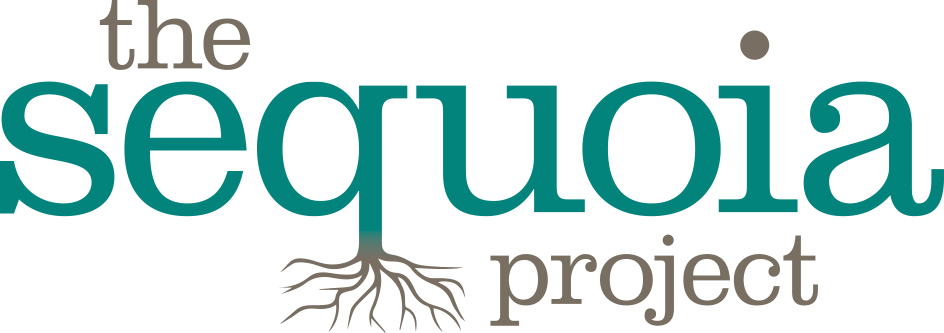 CDA Document SamplesCCDA_CCD_b1_Ambulatory_v2.xml -  (https://github.com/chb/sample_ccdas/blob/master/NIST%20Samples/CCDA_CCD_b1_Ambulatory_v2.xml)   CCDA_CCD_170.314b2_AmbulatoryTOC.xmlhttps://github.com/gecole/HL7-Task-Force-Examples/blob/master/170.314b2_AmbulatoryToC.xmlCCDA_CCD_b1_InPatient_v2.xml – (https://github.com/chb/sample_ccdas/blob/master/NIST%20Samples/CCDA_CCD_b1_InPatient_v2.xml)TOC_CCDA_CCD_CompGuideSample_FullXML.xml(https://github.com/chb/sample_ccdas/blob/master/Transitions%20of%20Care%20Samples/ToC_CCDA_CCD_CompGuideSample_FullXML.xml)AllNegativeTestingCCDAs.zipCDA C-CDA CCD Content Validation Toolshttp://transport-testing.nist.gov/ttt/CCDA_CCD_b1_Ambulatoryv2.xml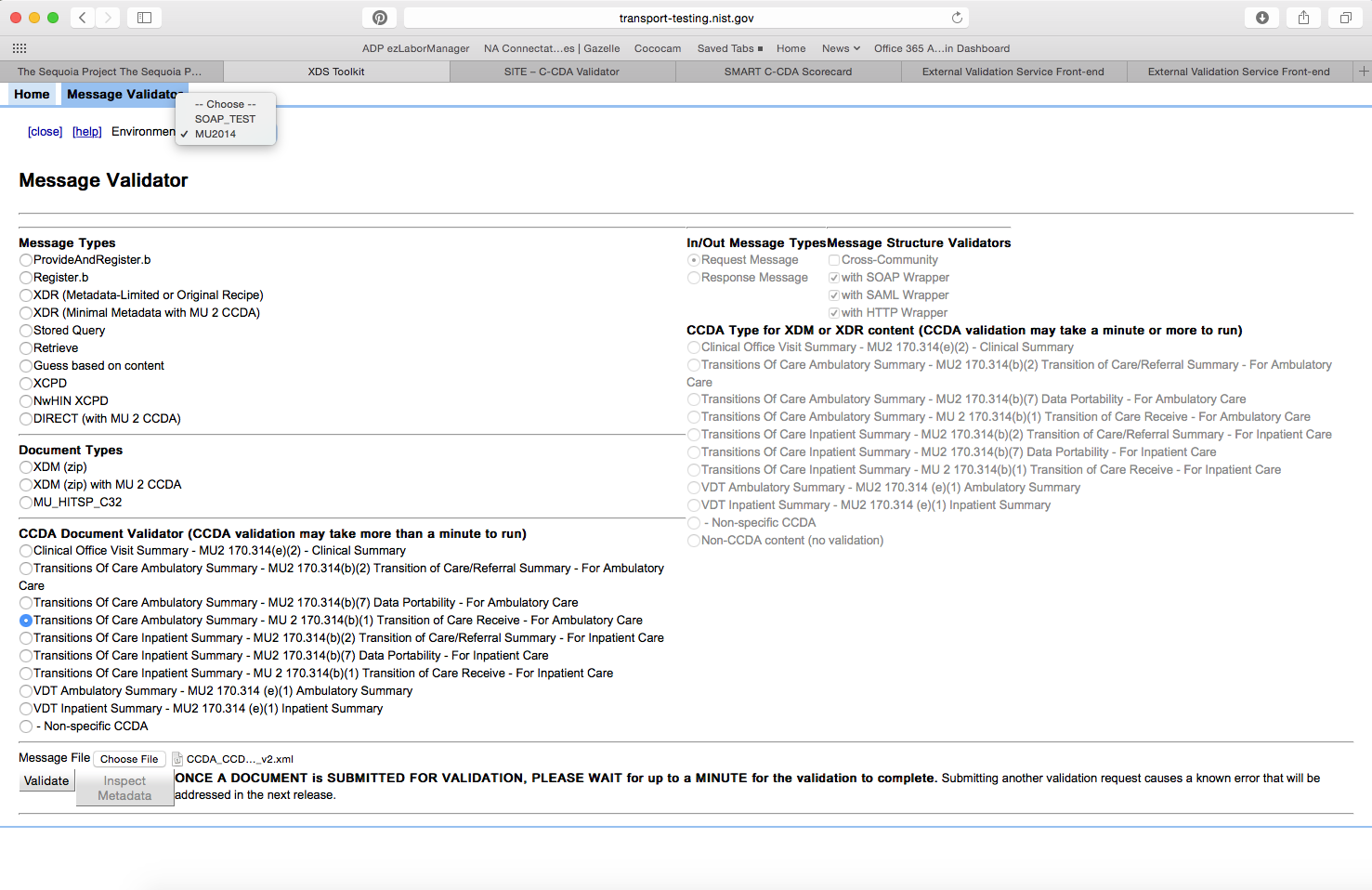 The validation was run for the above file and generated the following report: 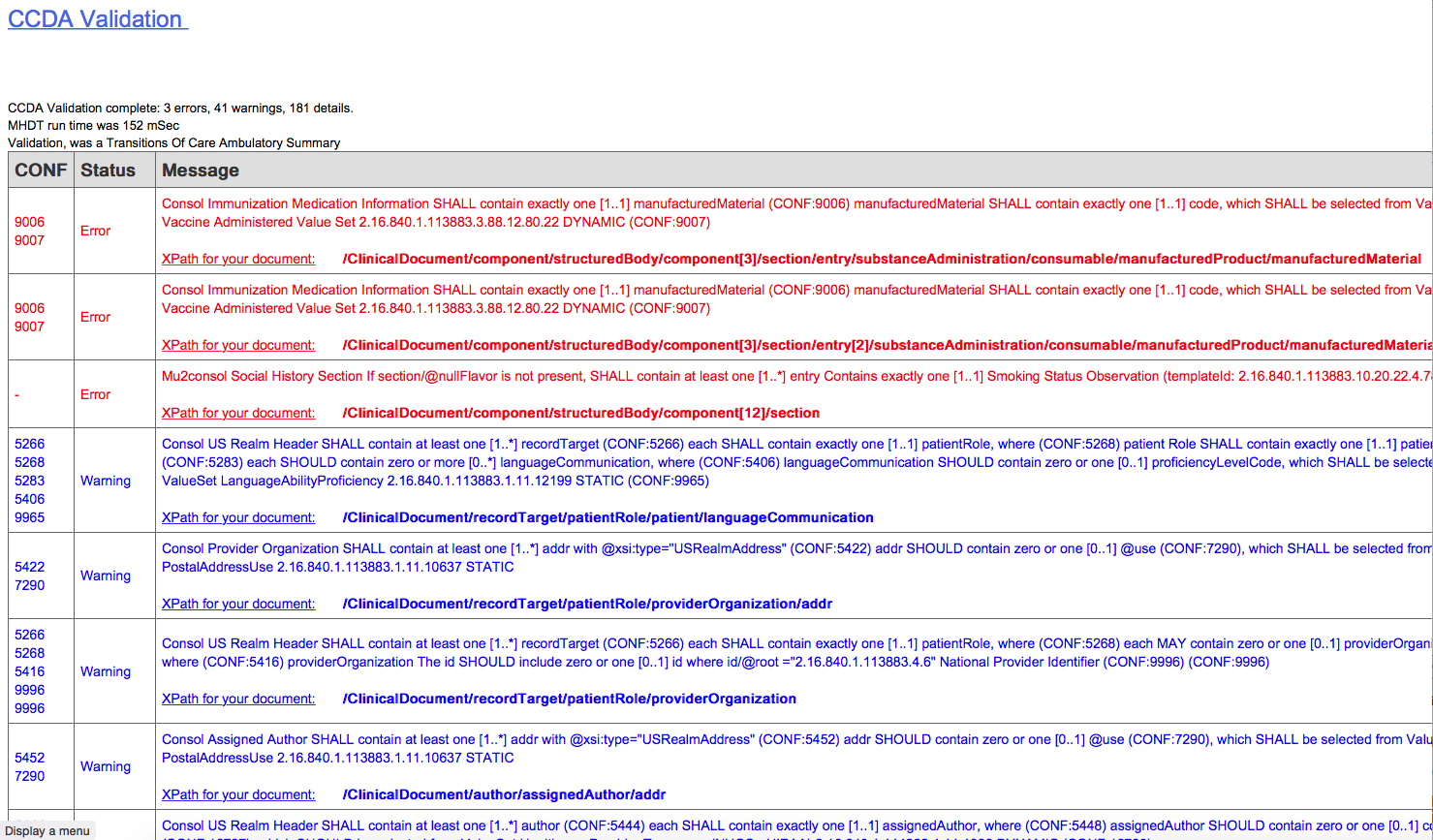 170.314b2_AmbulatoryTOC.xml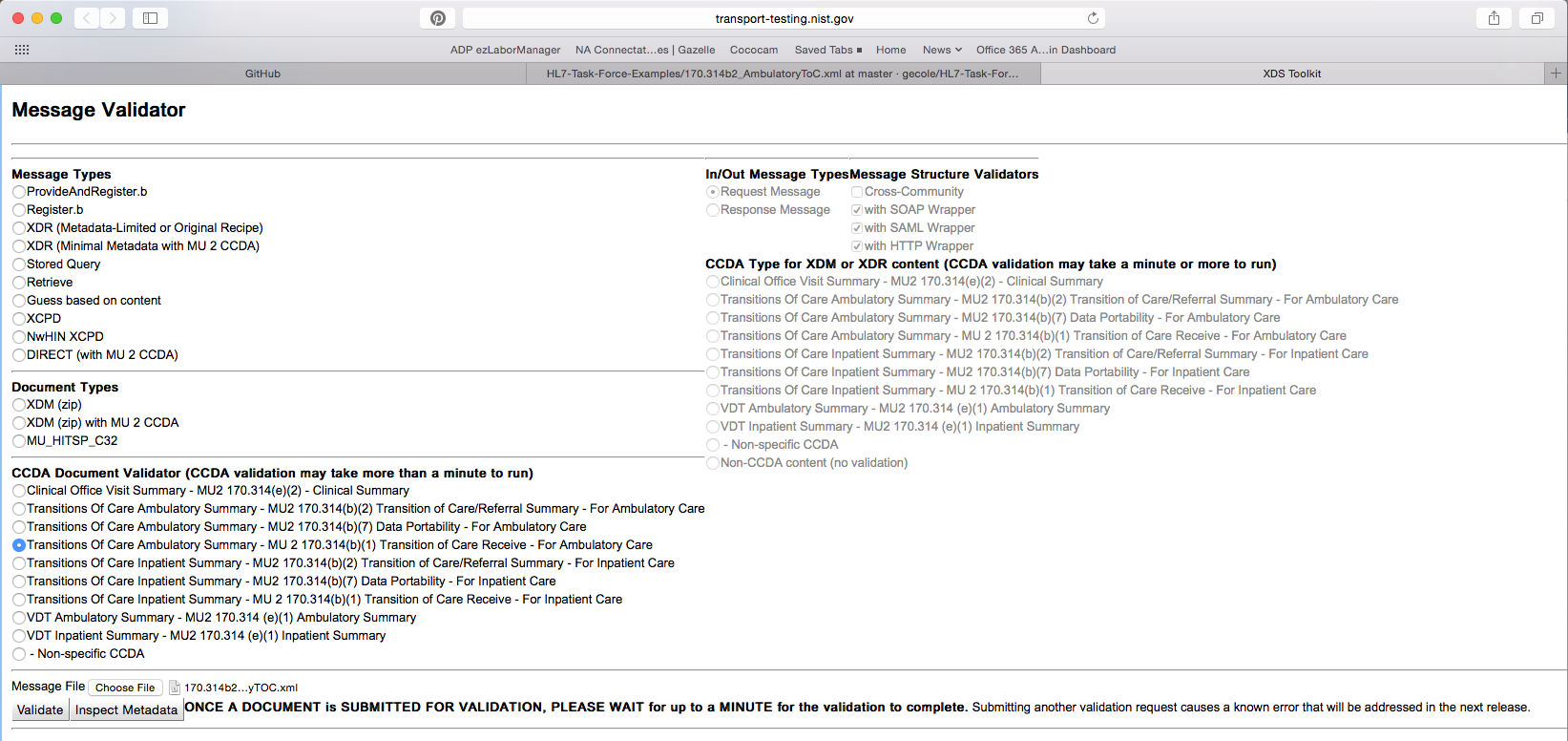 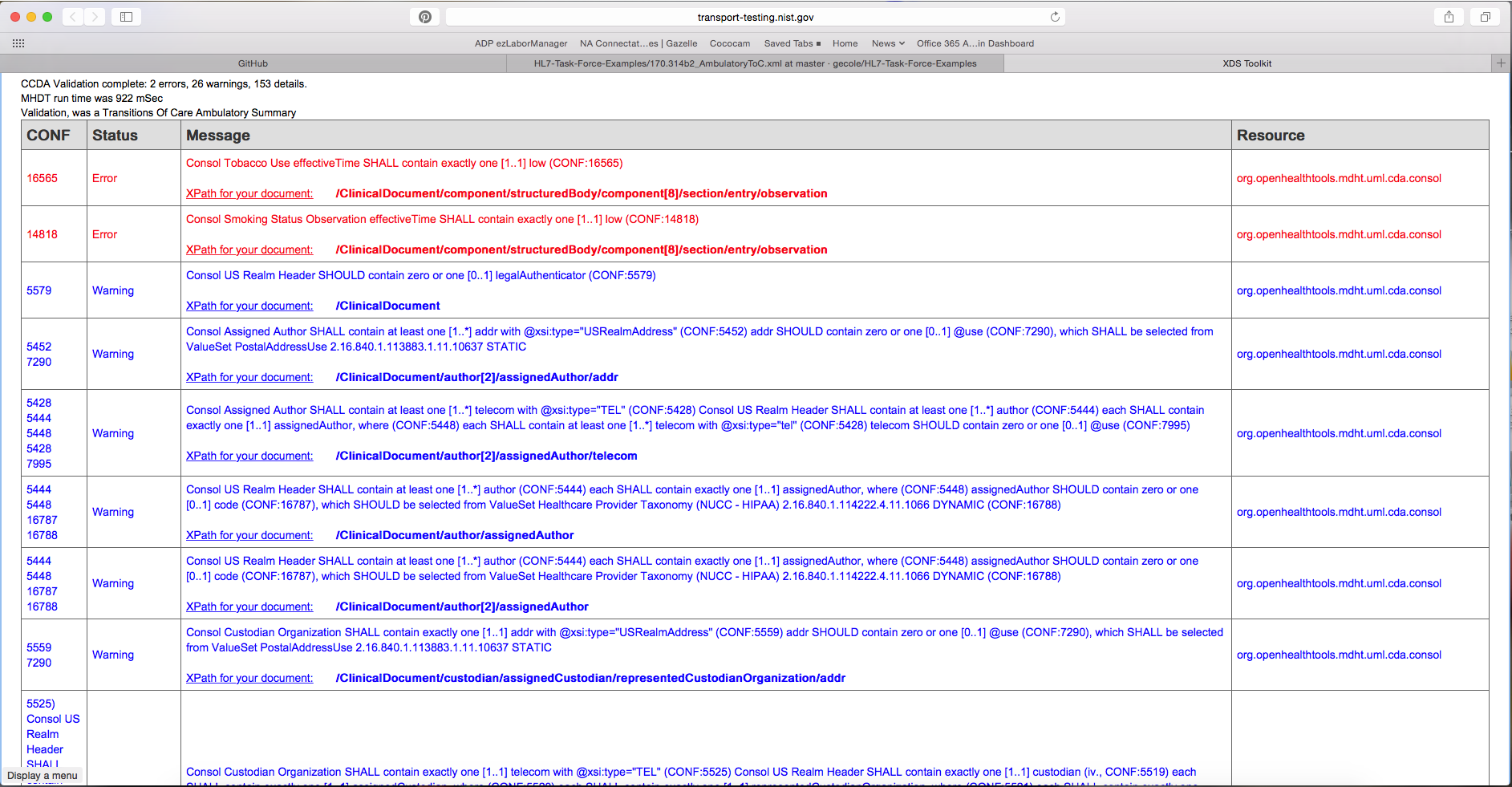 CCDA_CCD_b1_InPatient_v2.xml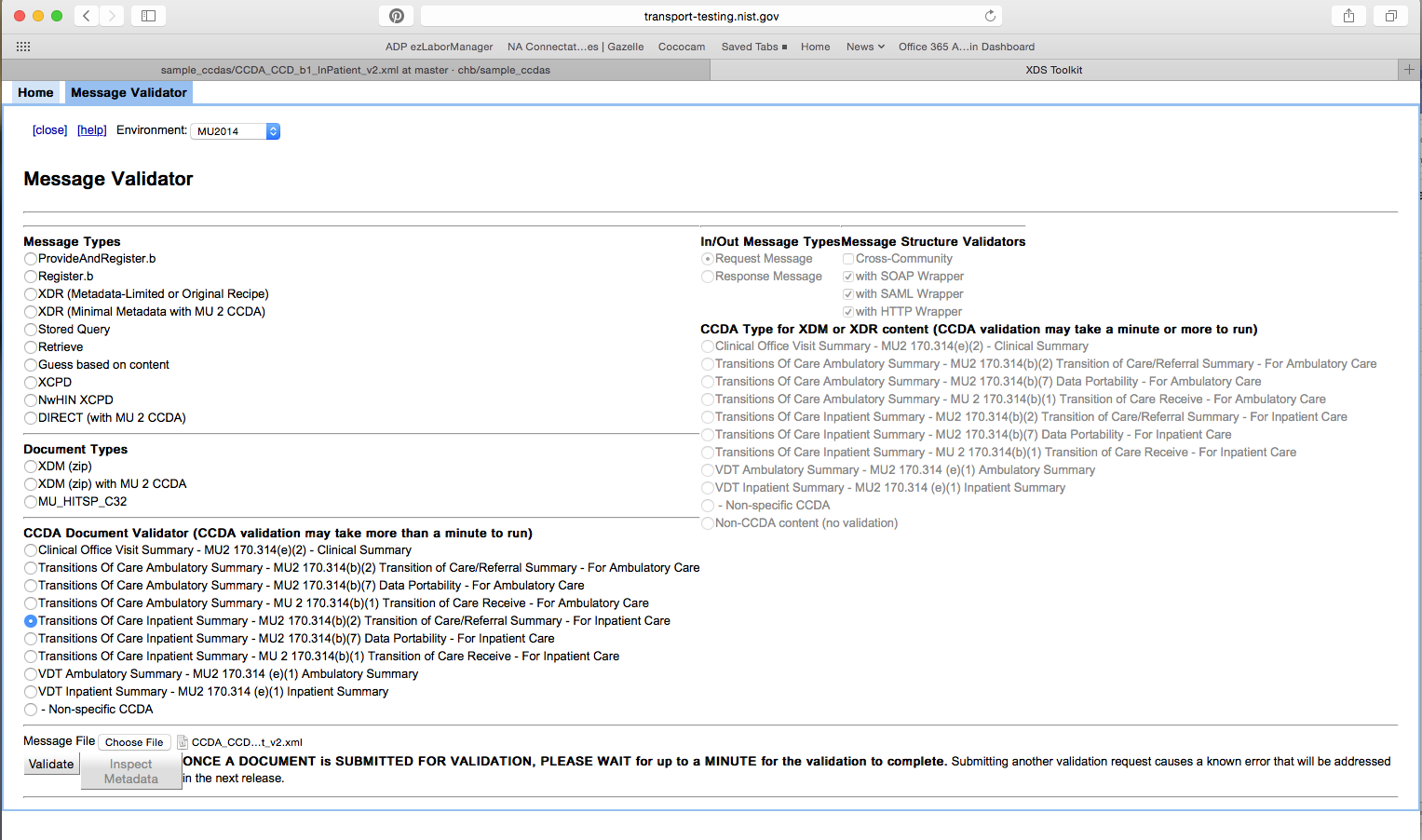 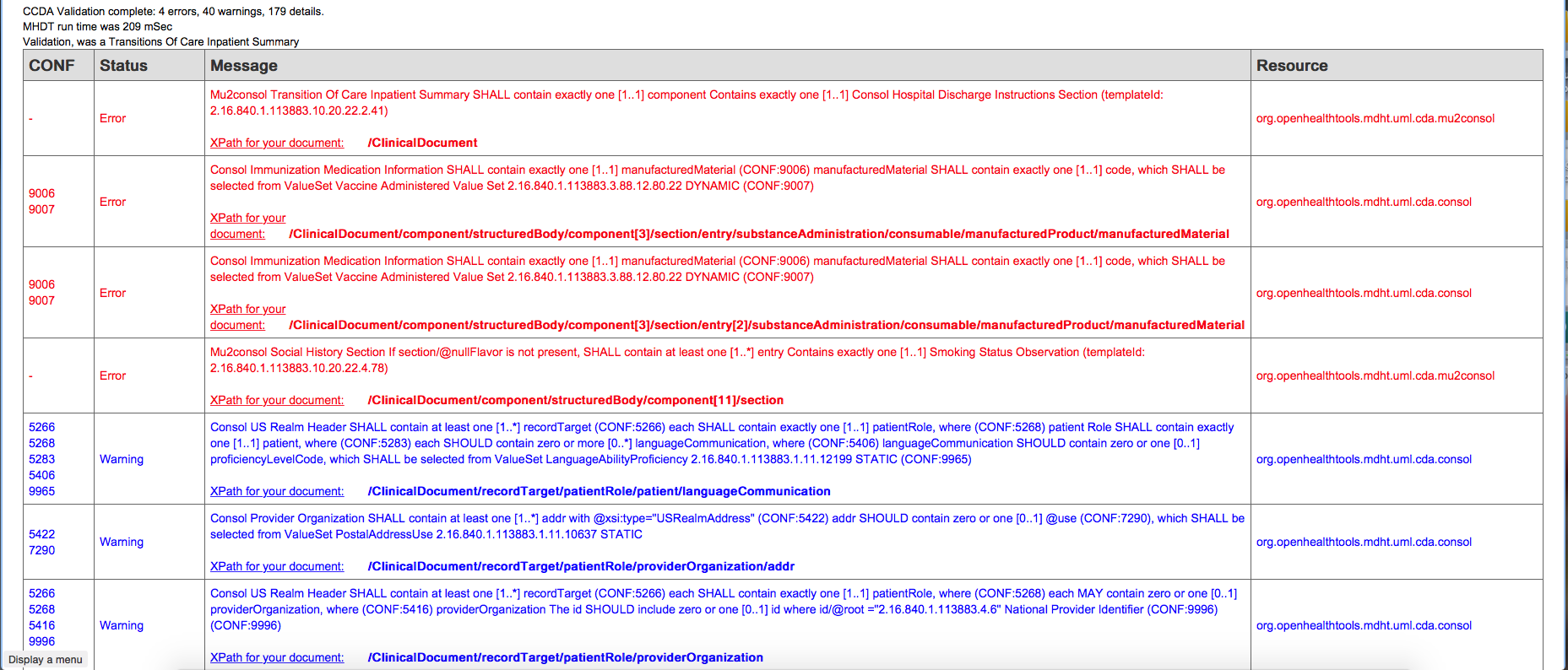 TOC_CCDA_CCD_CompGuideSample_FullXML.xml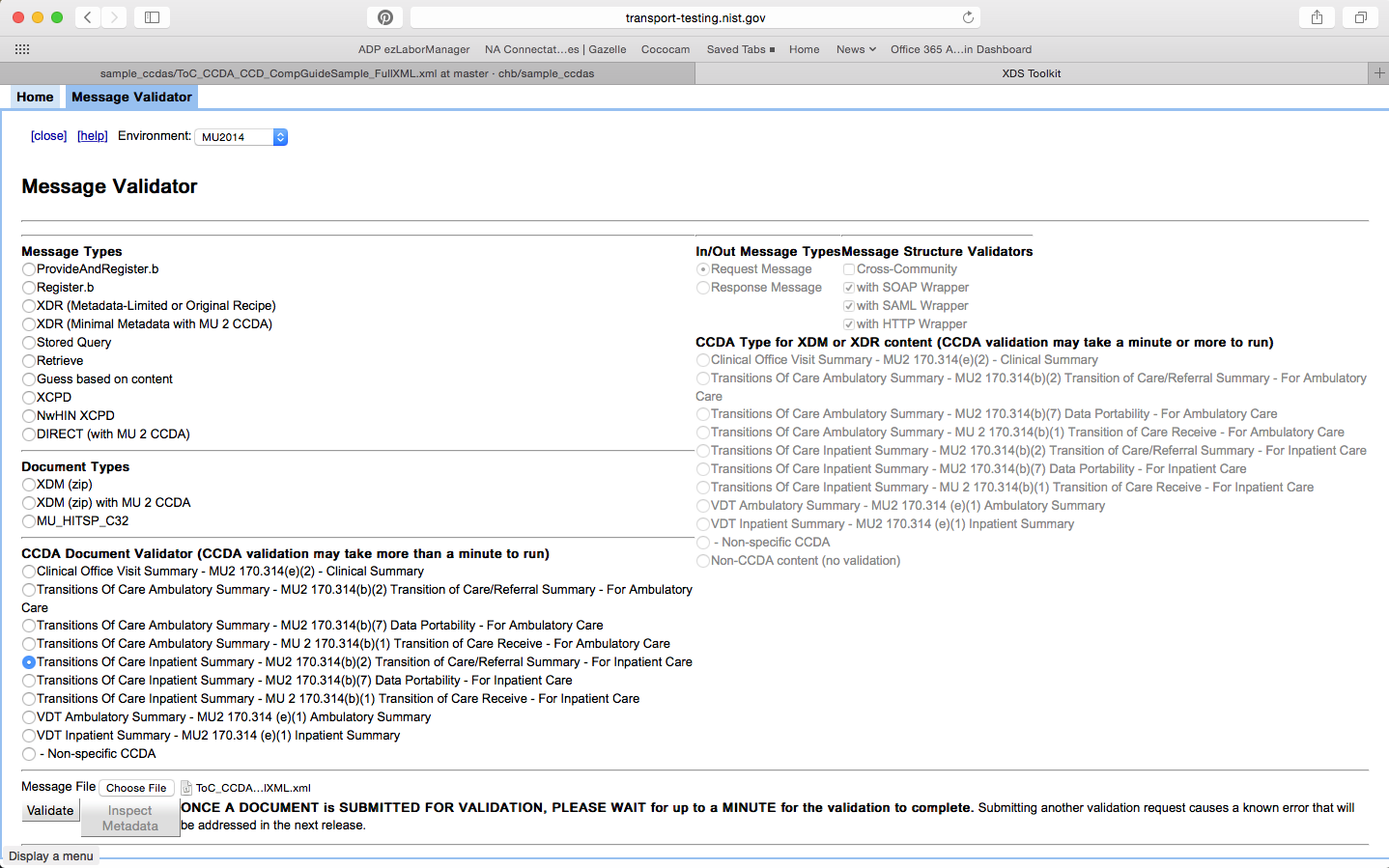 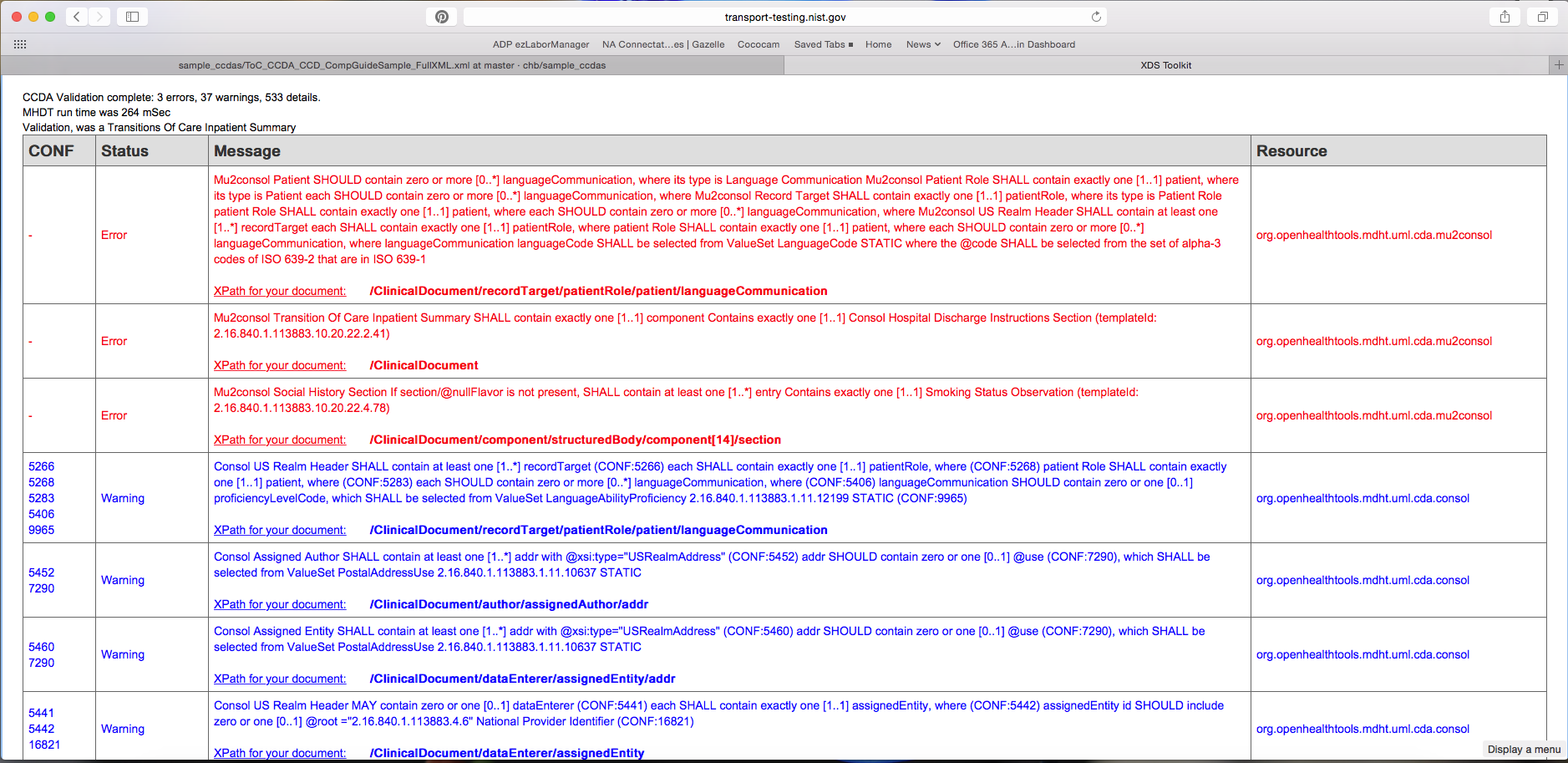  AllNegativeTestingCCDAs.ziphttp://sitenv.org/c-cda-validatorCCDA_CCD_b1_Ambulatoryv2.xml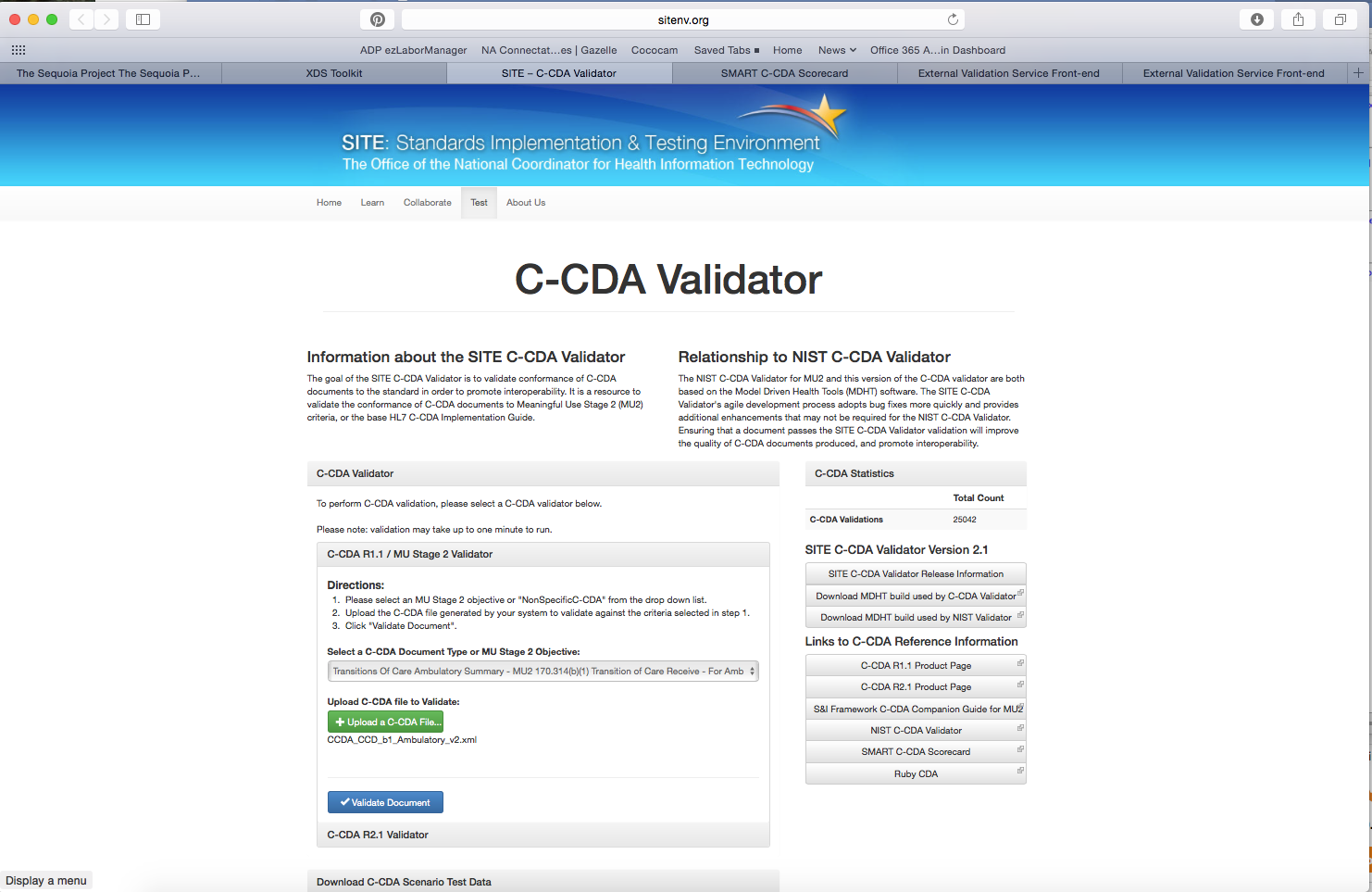 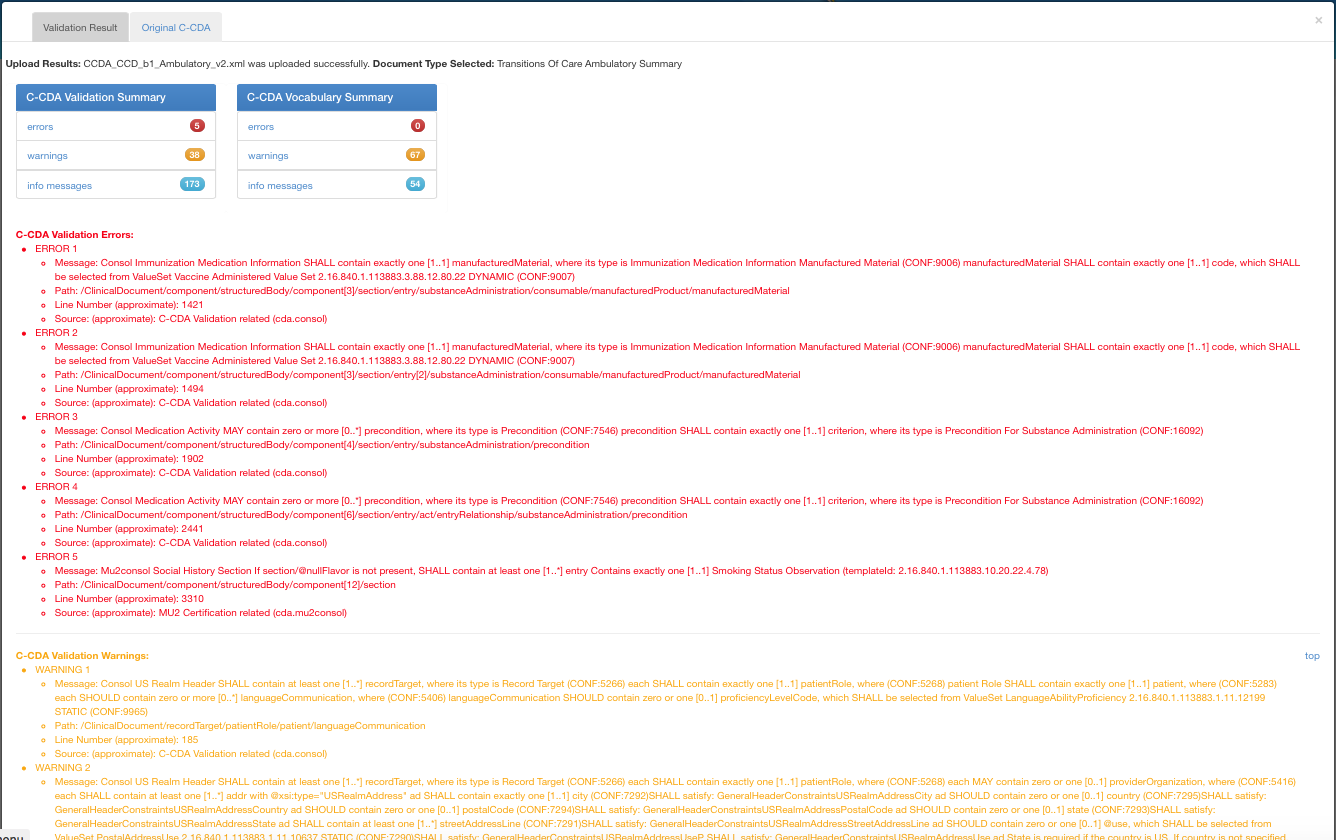 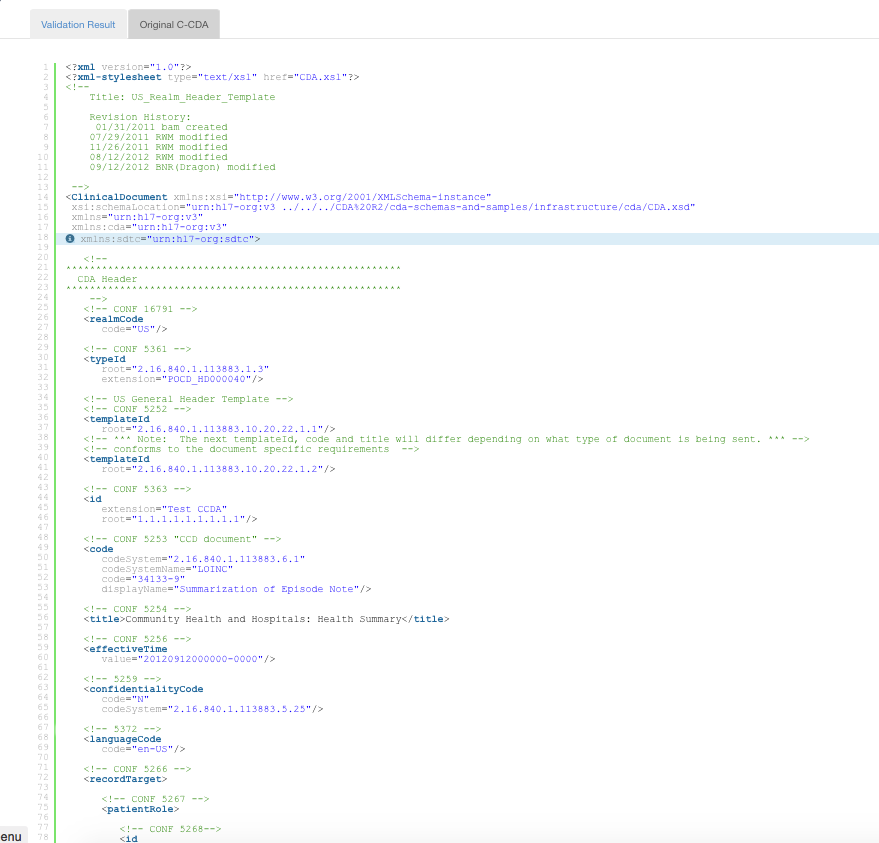 170.314b2_AmbulatoryTOC.xml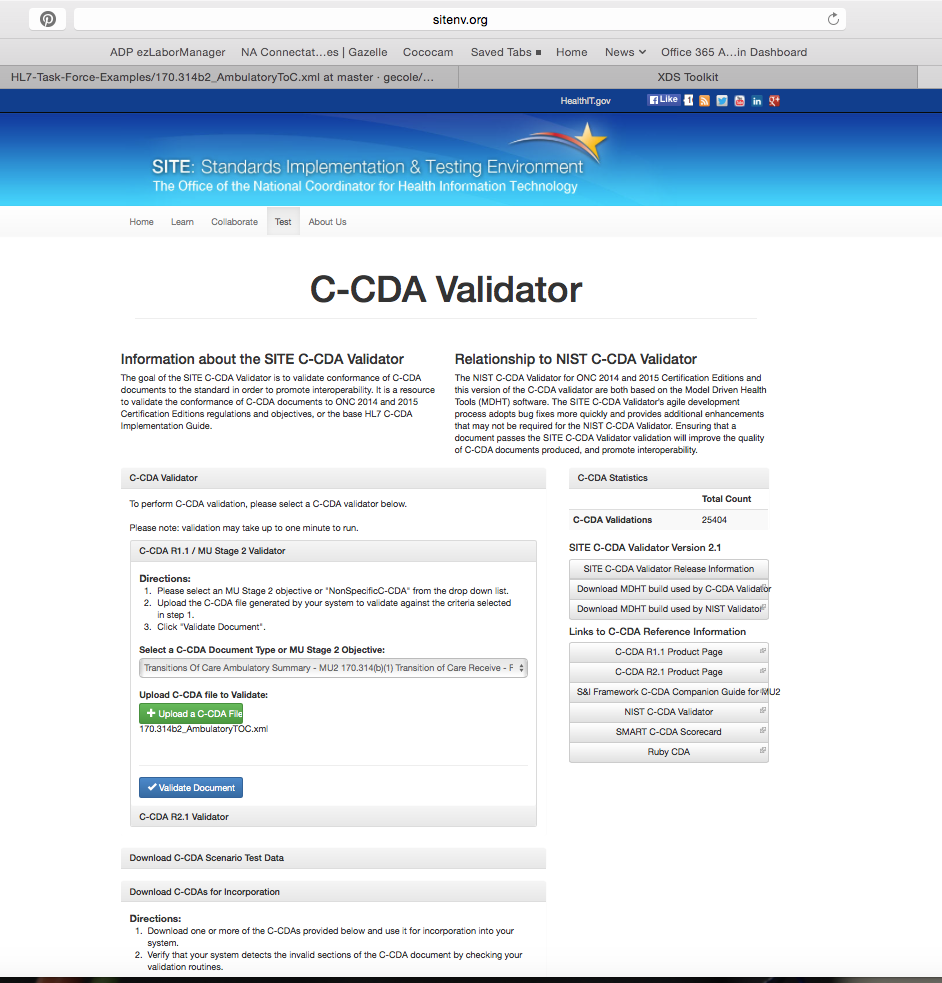 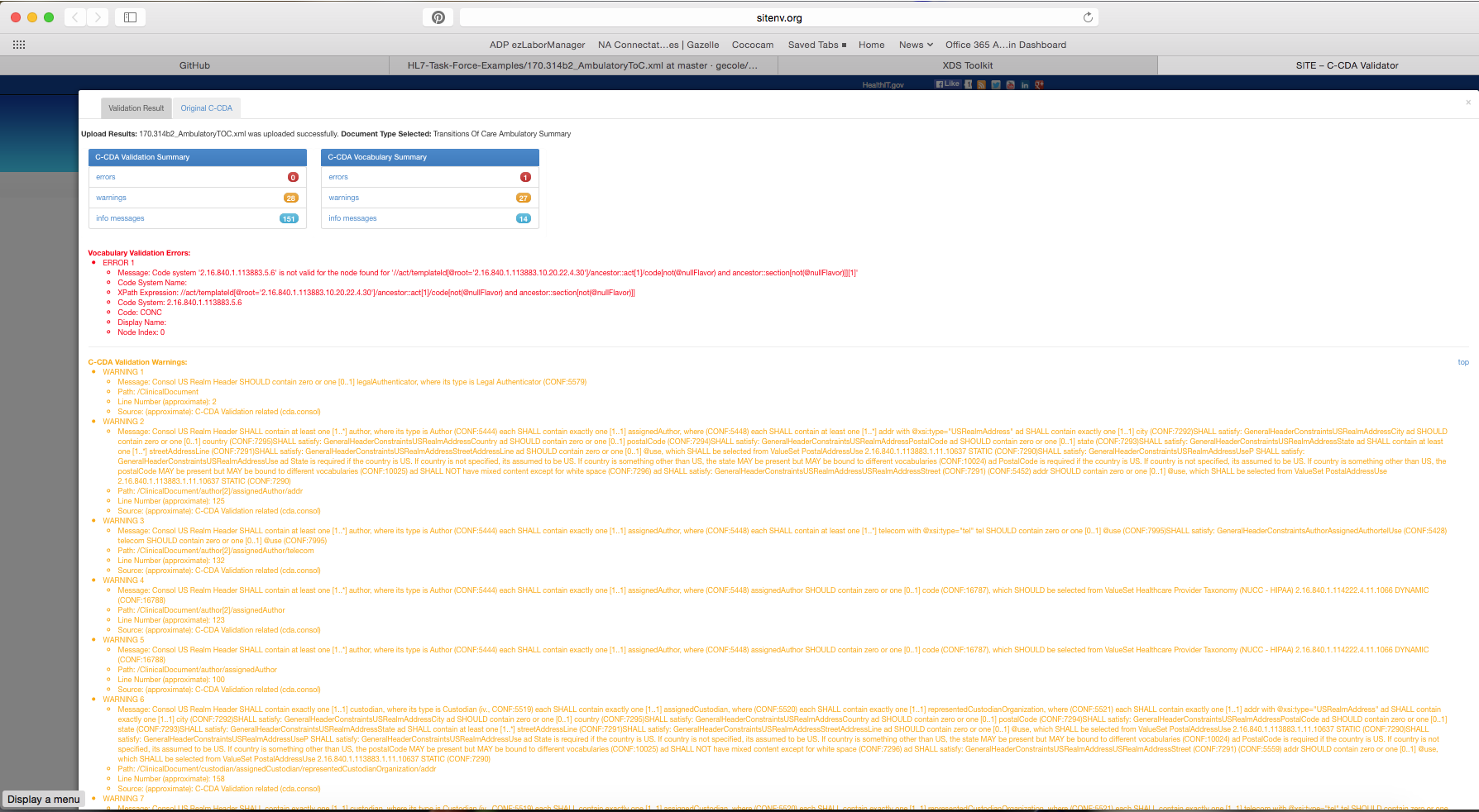 CCDA_CCD_b1_InPatient_v2.xml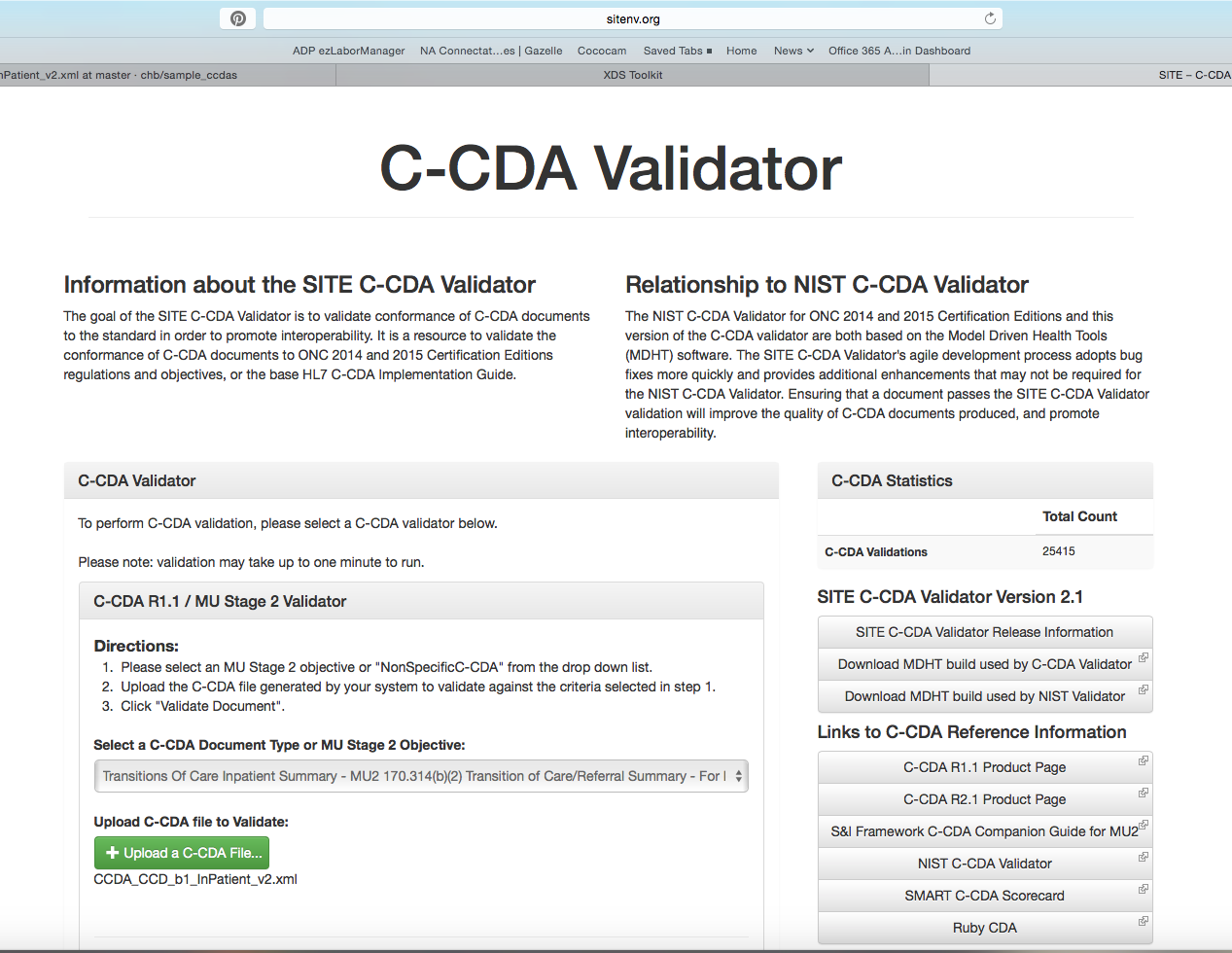 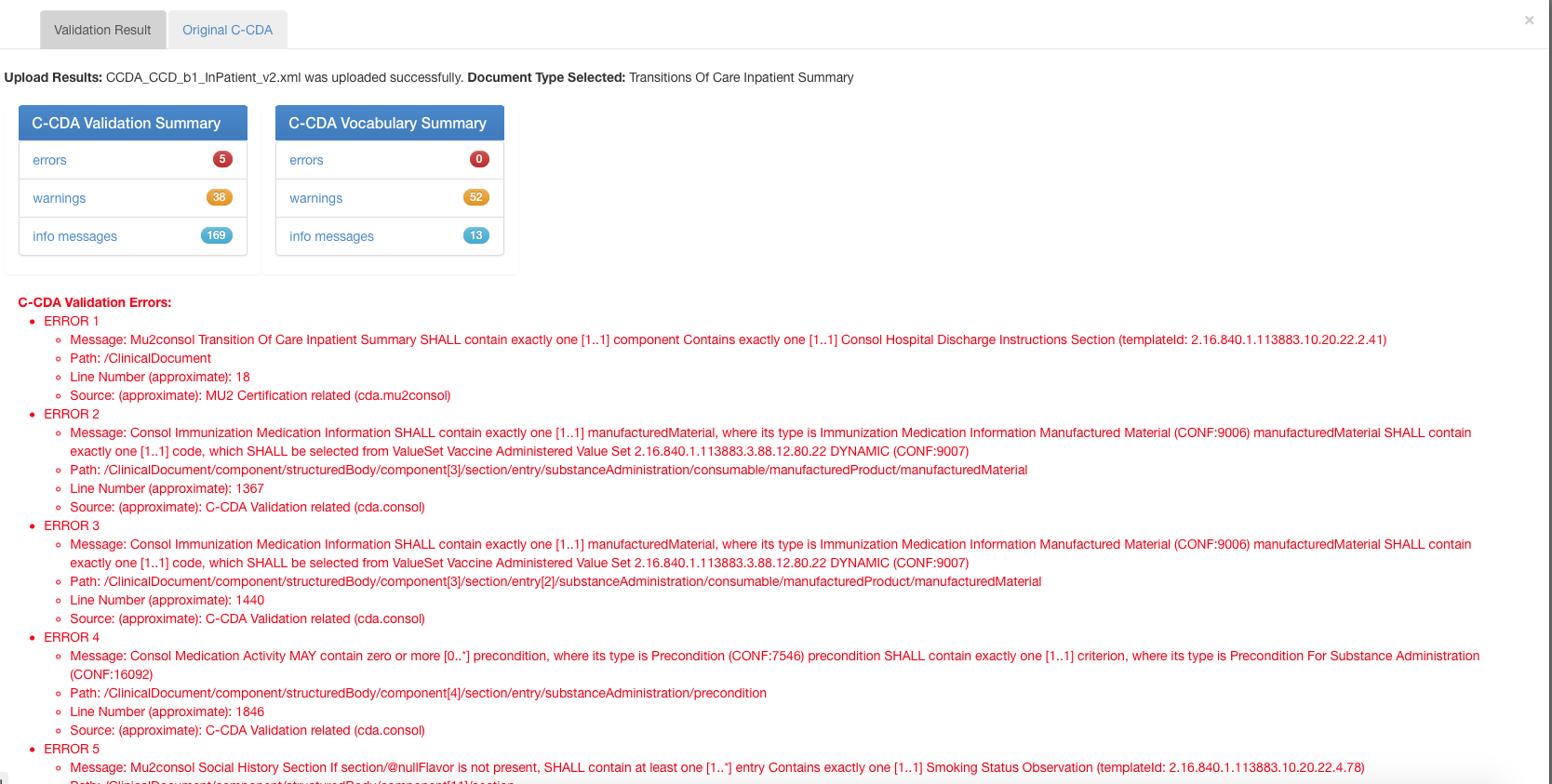 TOC_CCDA_CCD_CompGuideSample_FullXML.xml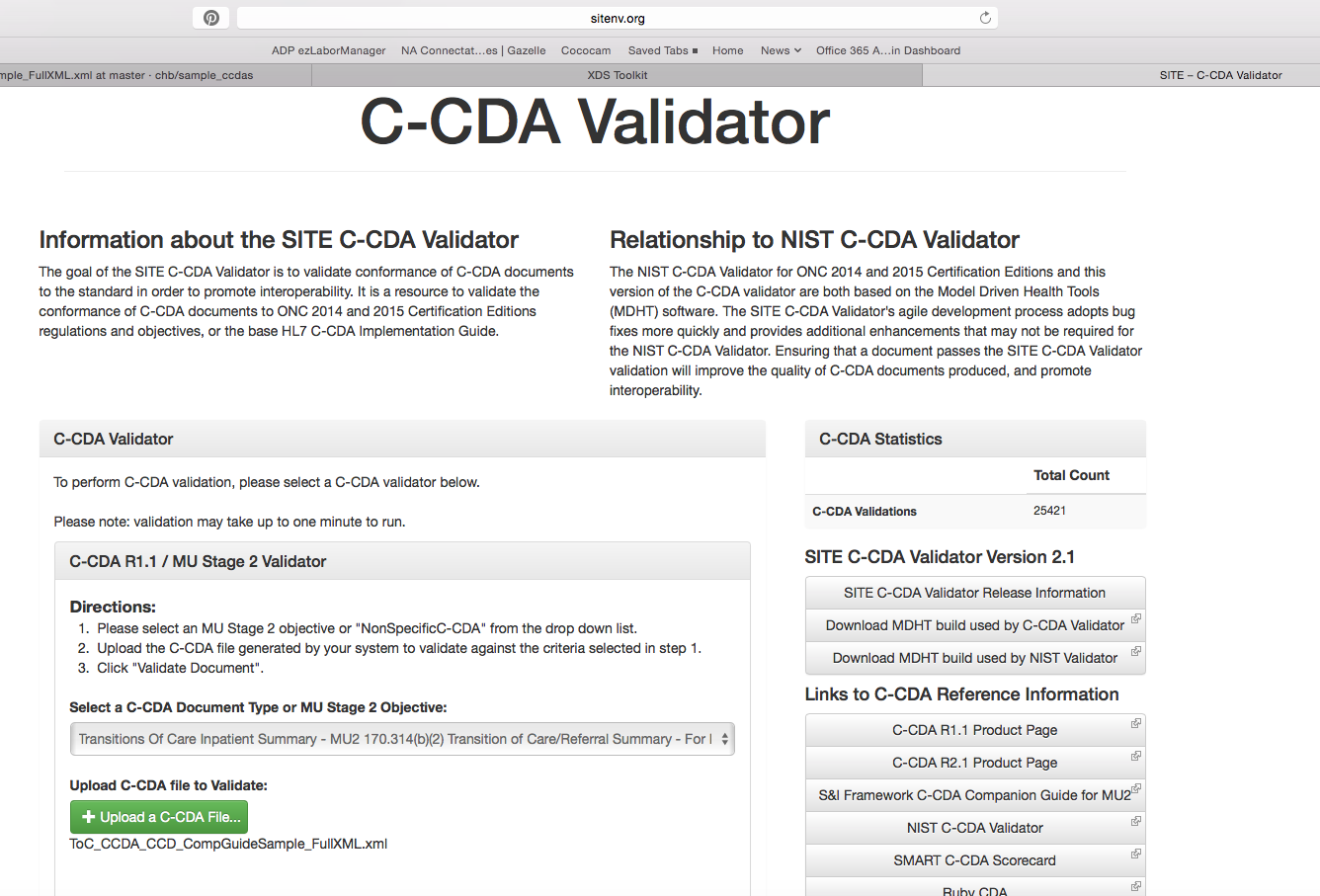 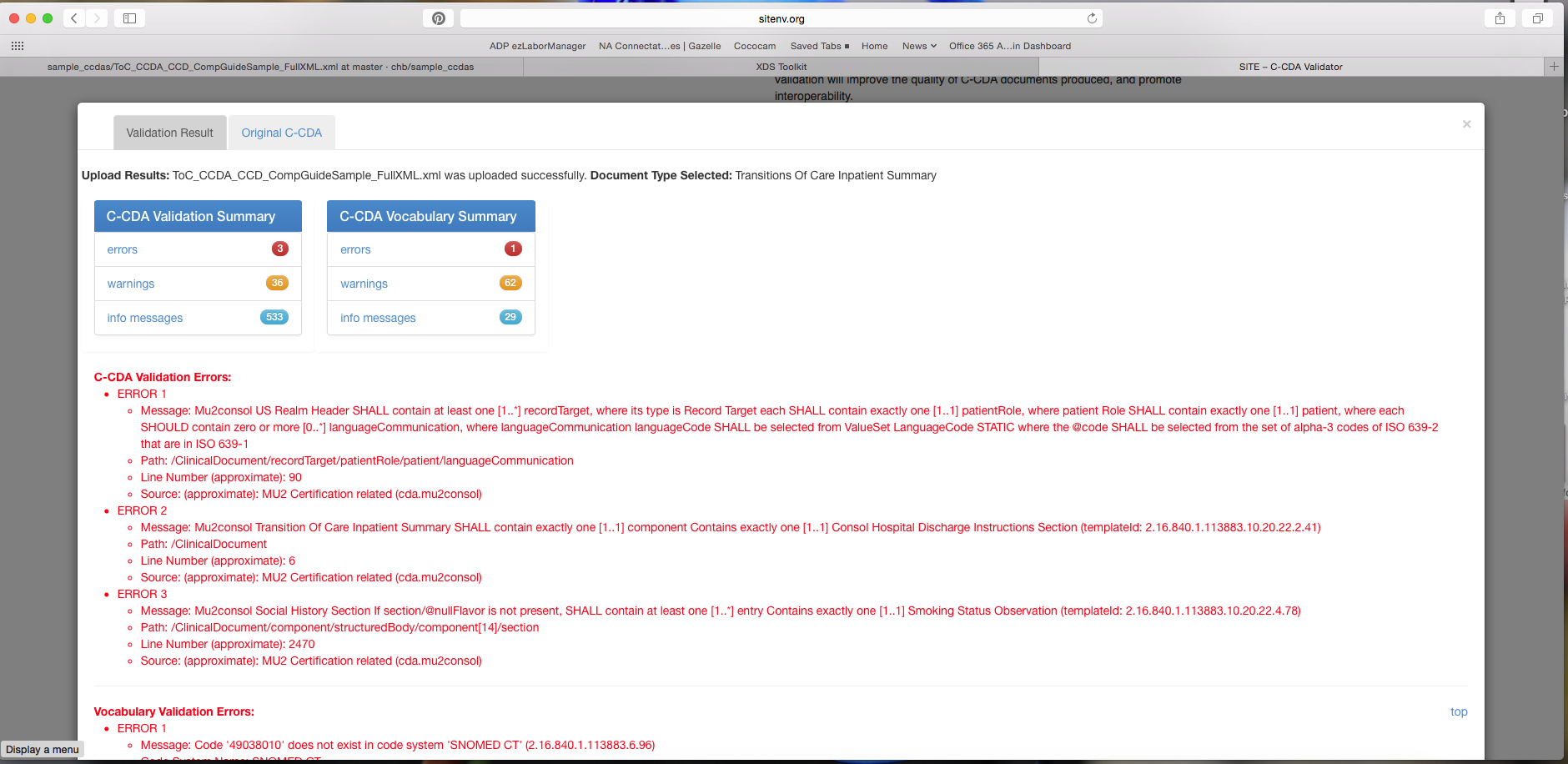  AllNegativeTestingCCDAs.ziphttp://ccda-scorecard.smartplatforms.org/static/ccdaScorecard/#/CCDA_CCD_b1_Ambulatoryv2.xml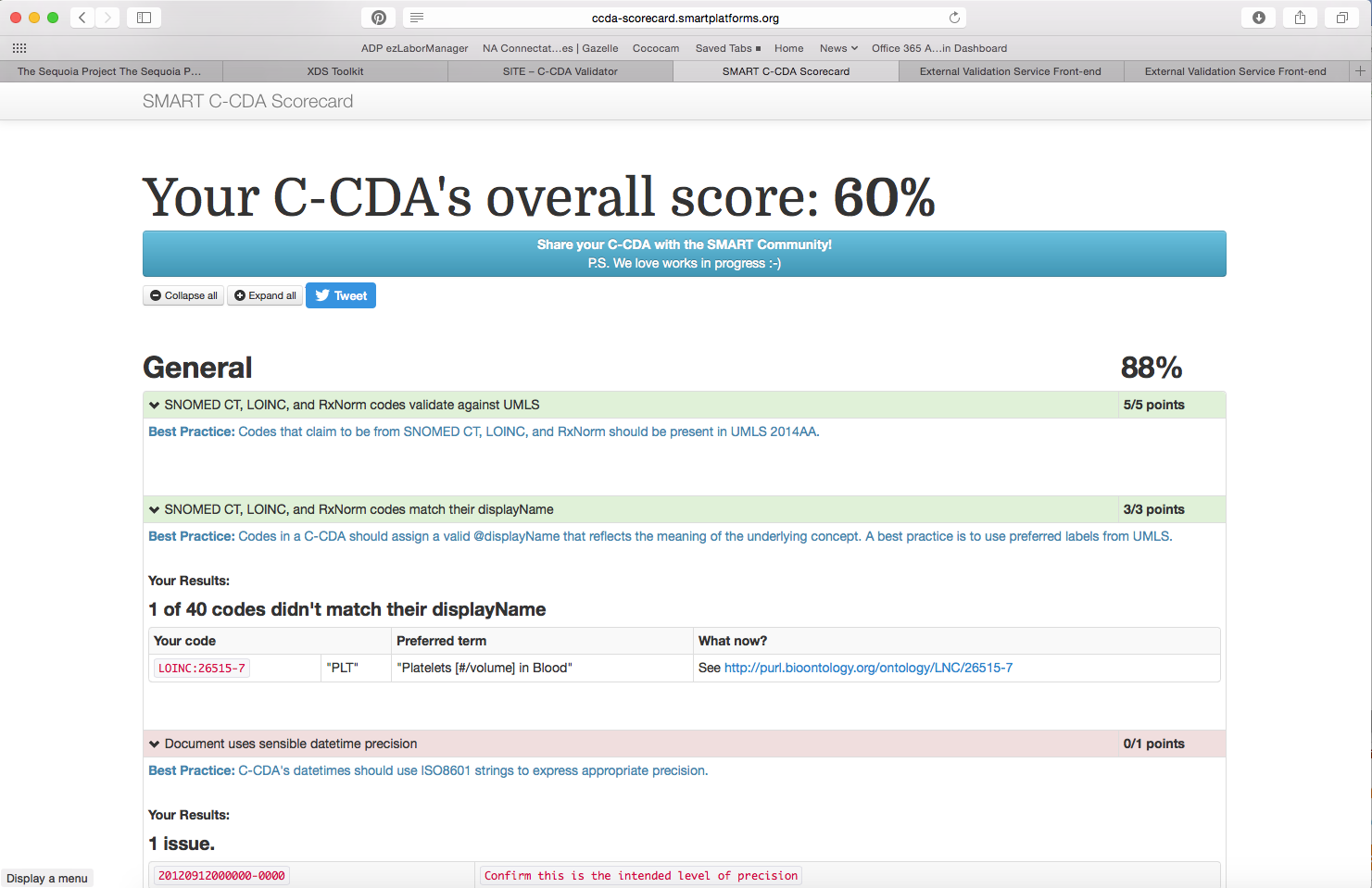 170.314b2_AmbulatoryTOC.xml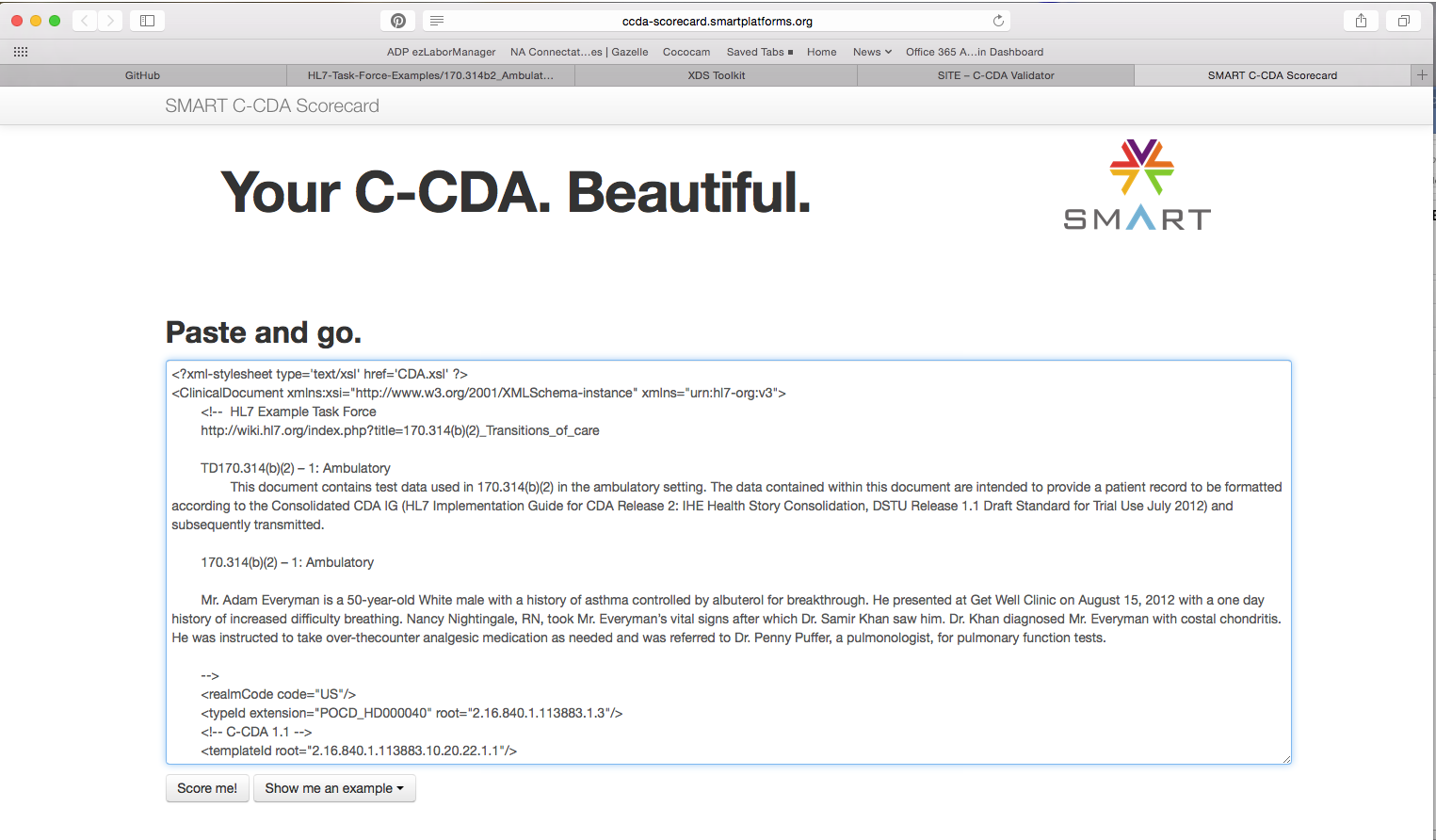 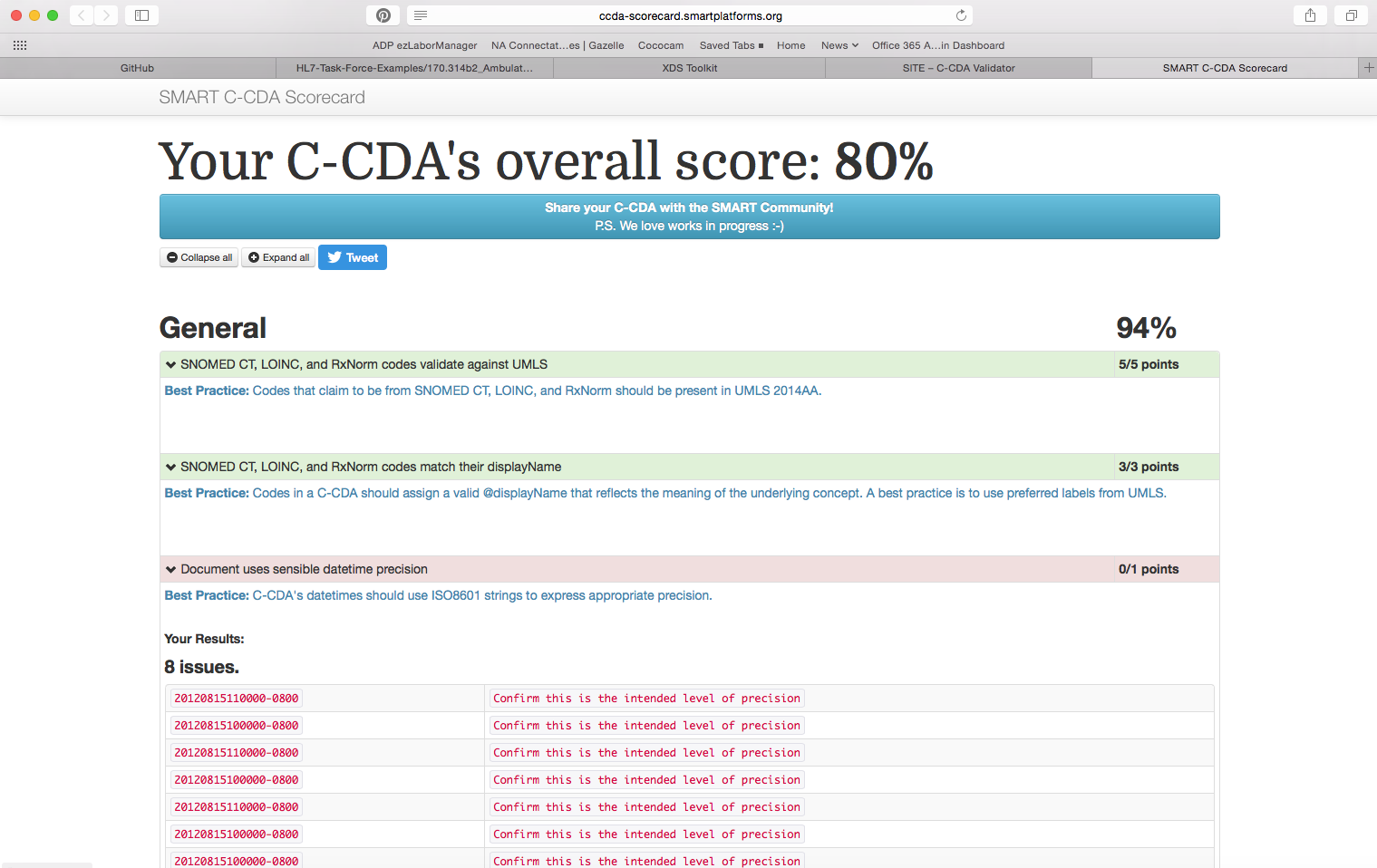 CCDA_CCD_b1_InPatient_v2.xml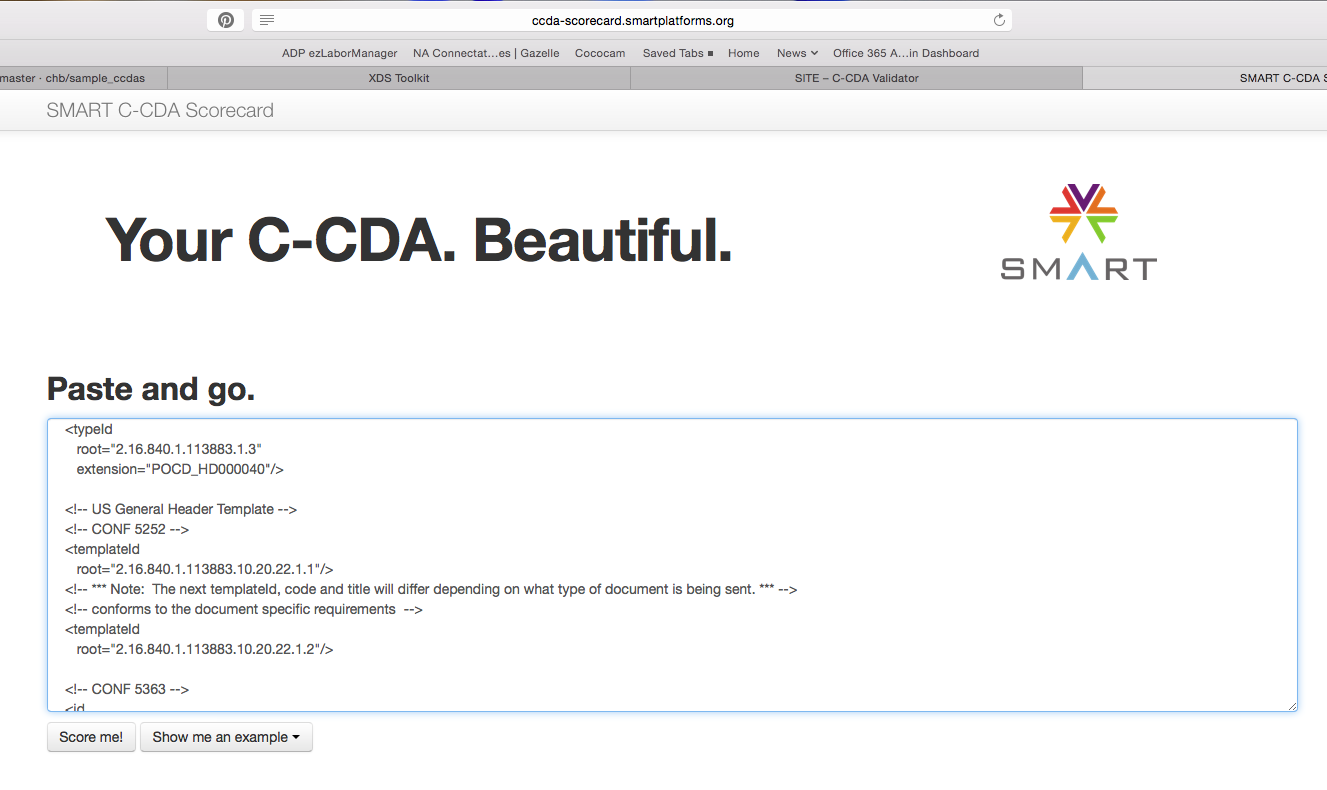 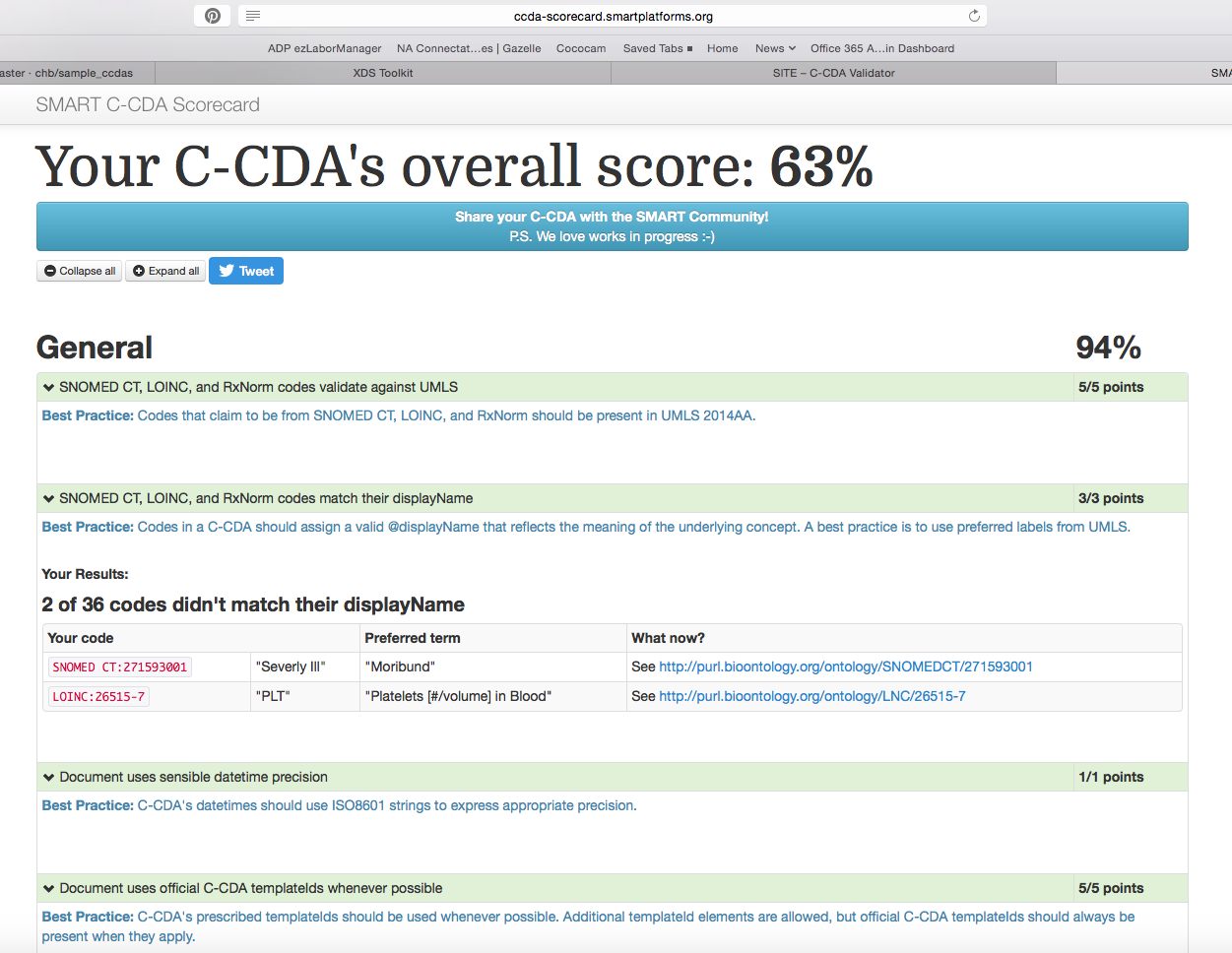 TOC_CCDA_CCD_CompGuideSample_FullXML.xml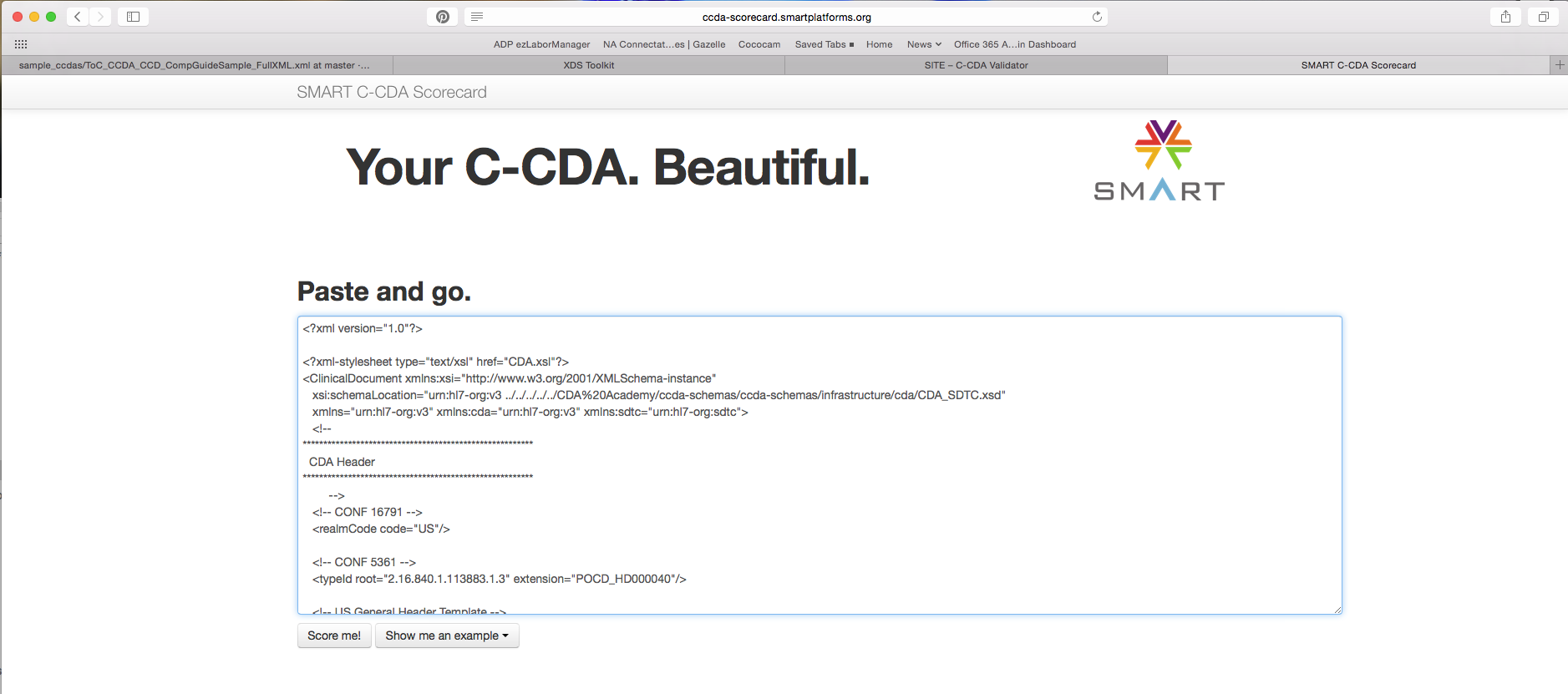 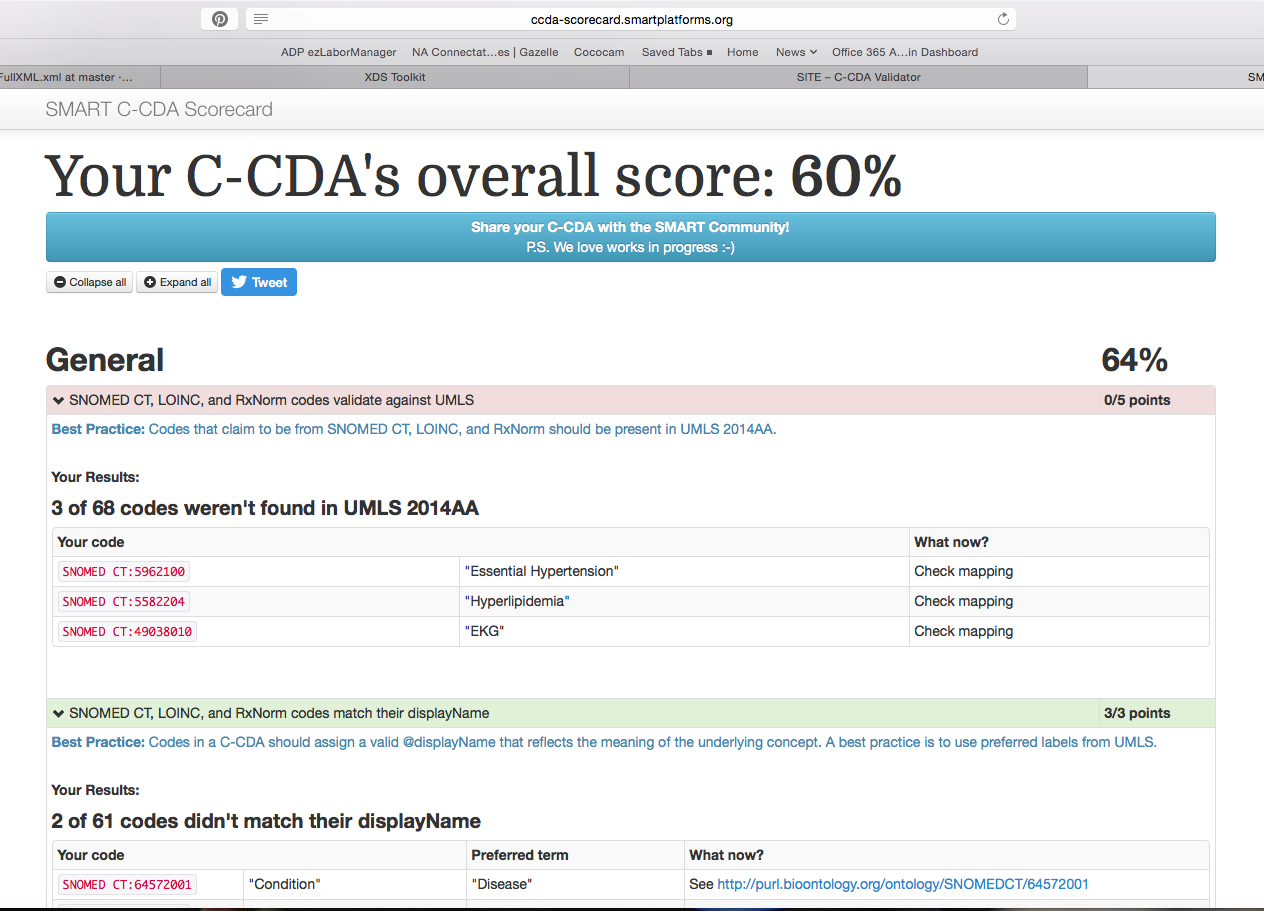  AllNegativeTestingCCDAs.ziphttp://gazelle.ihe.net/EVSClientCCDA_CCD_b1_Ambulatoryv2.xml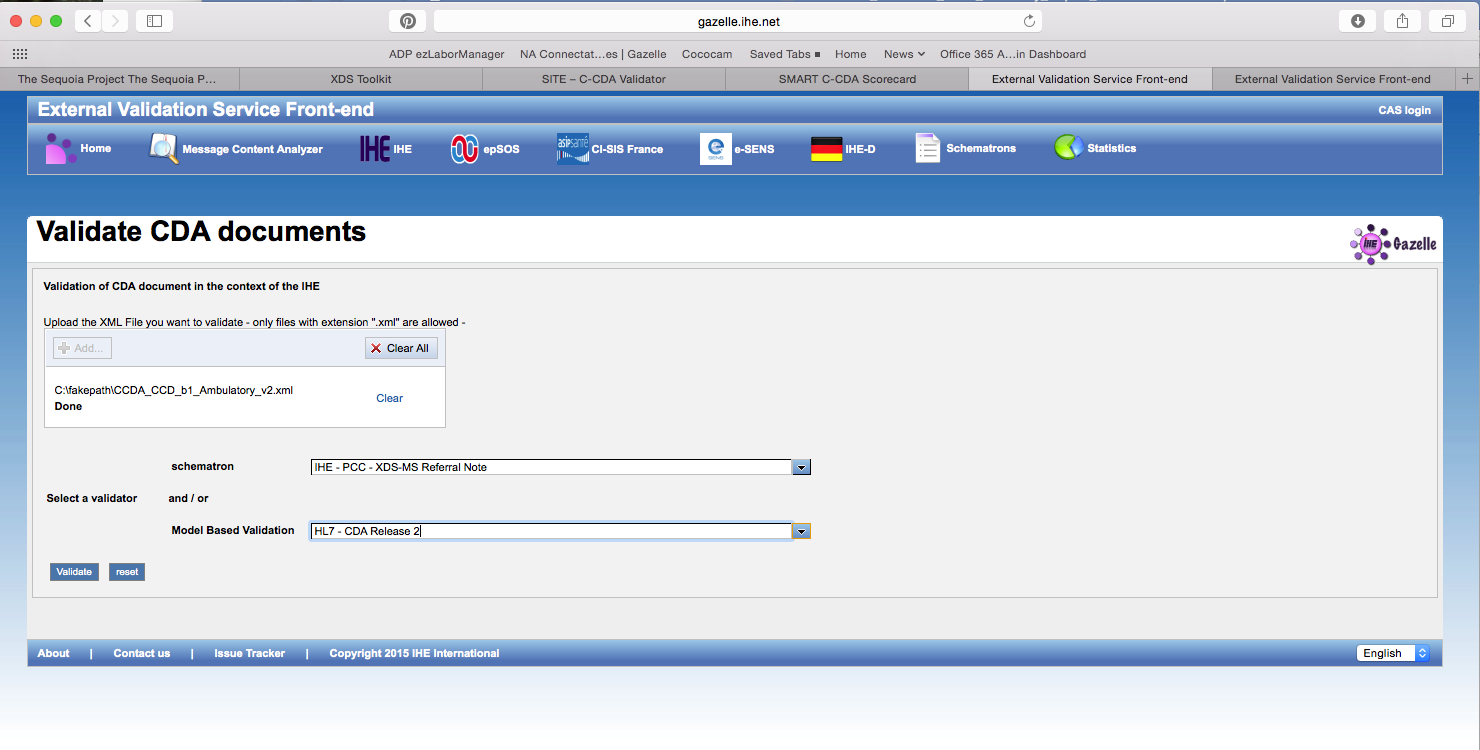 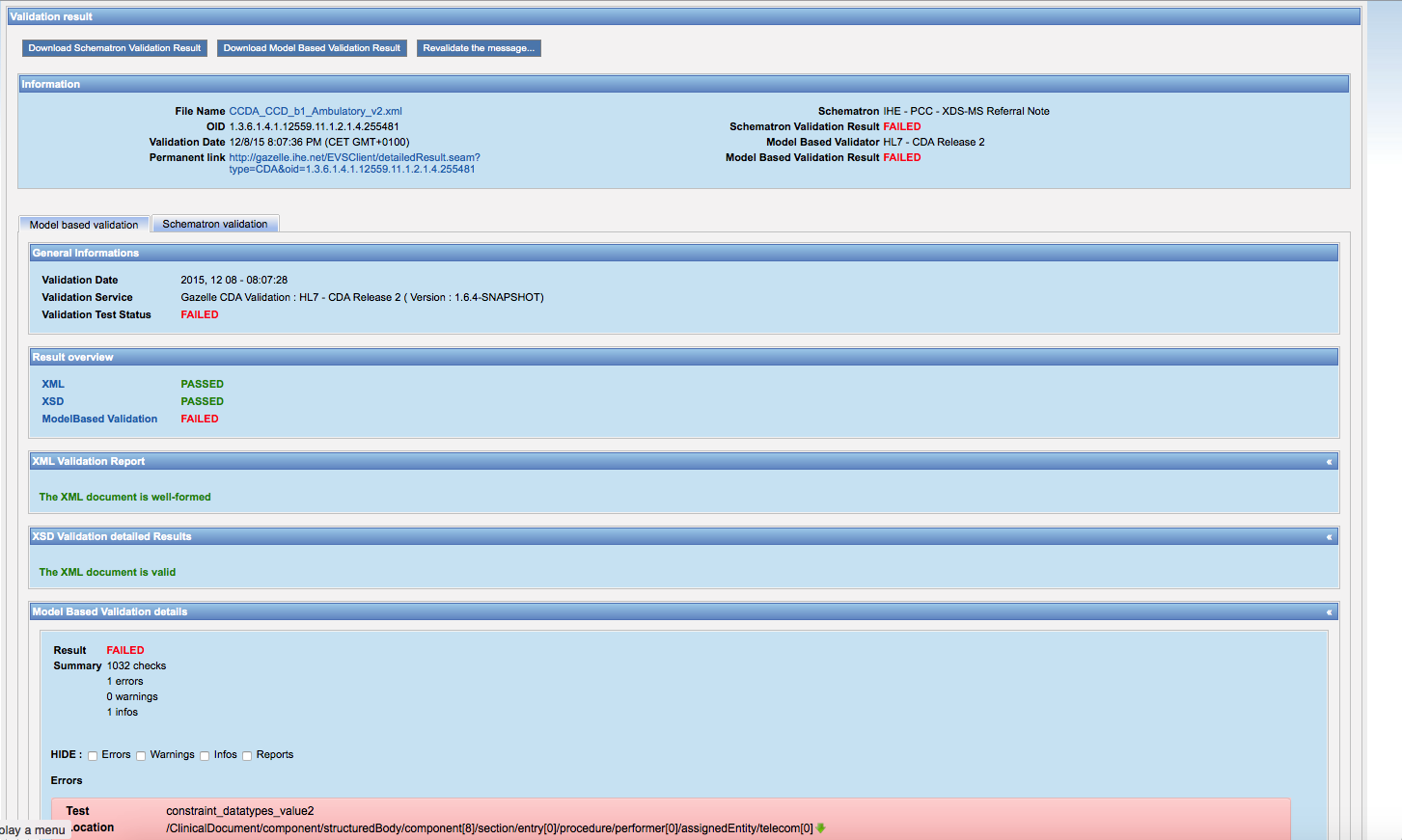 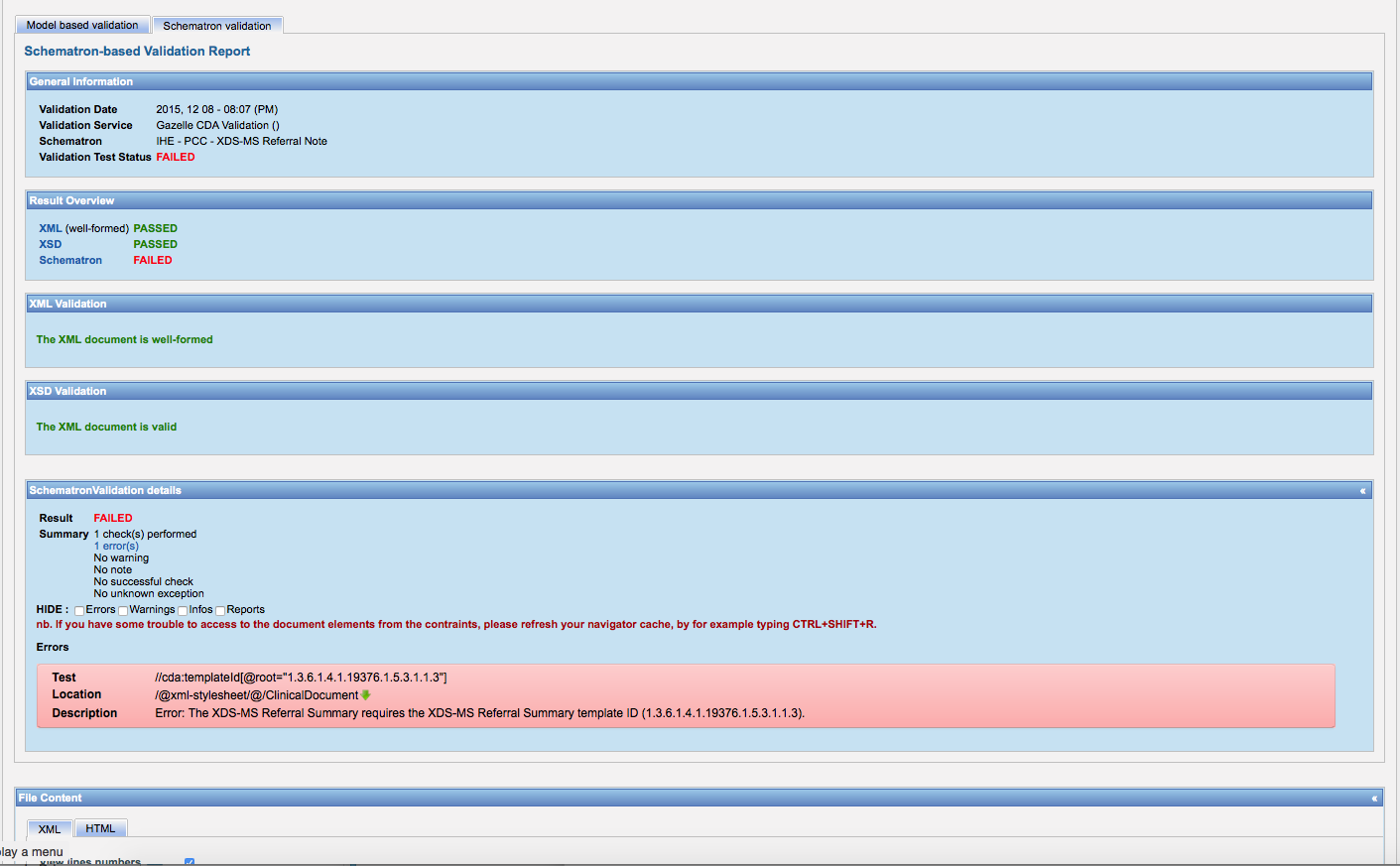 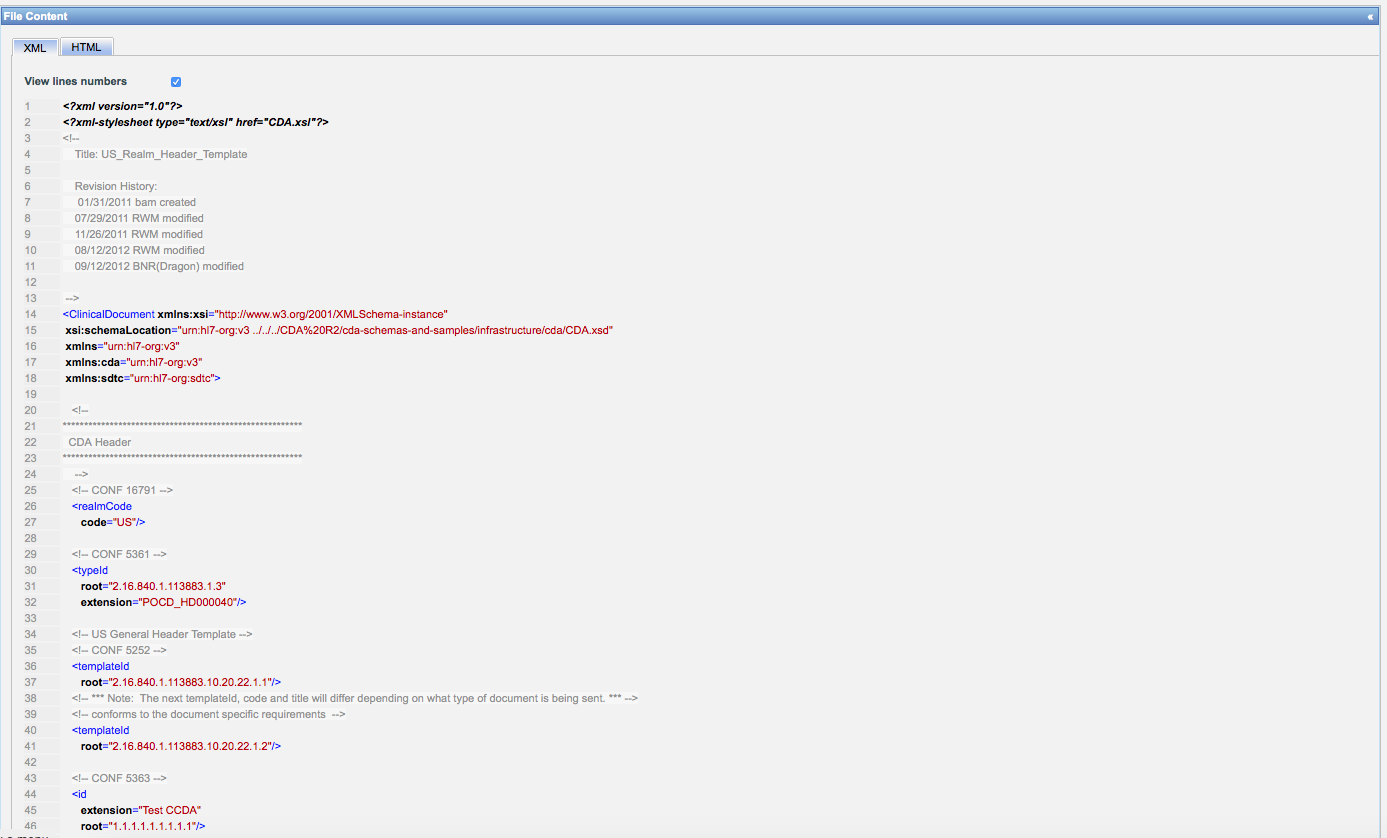 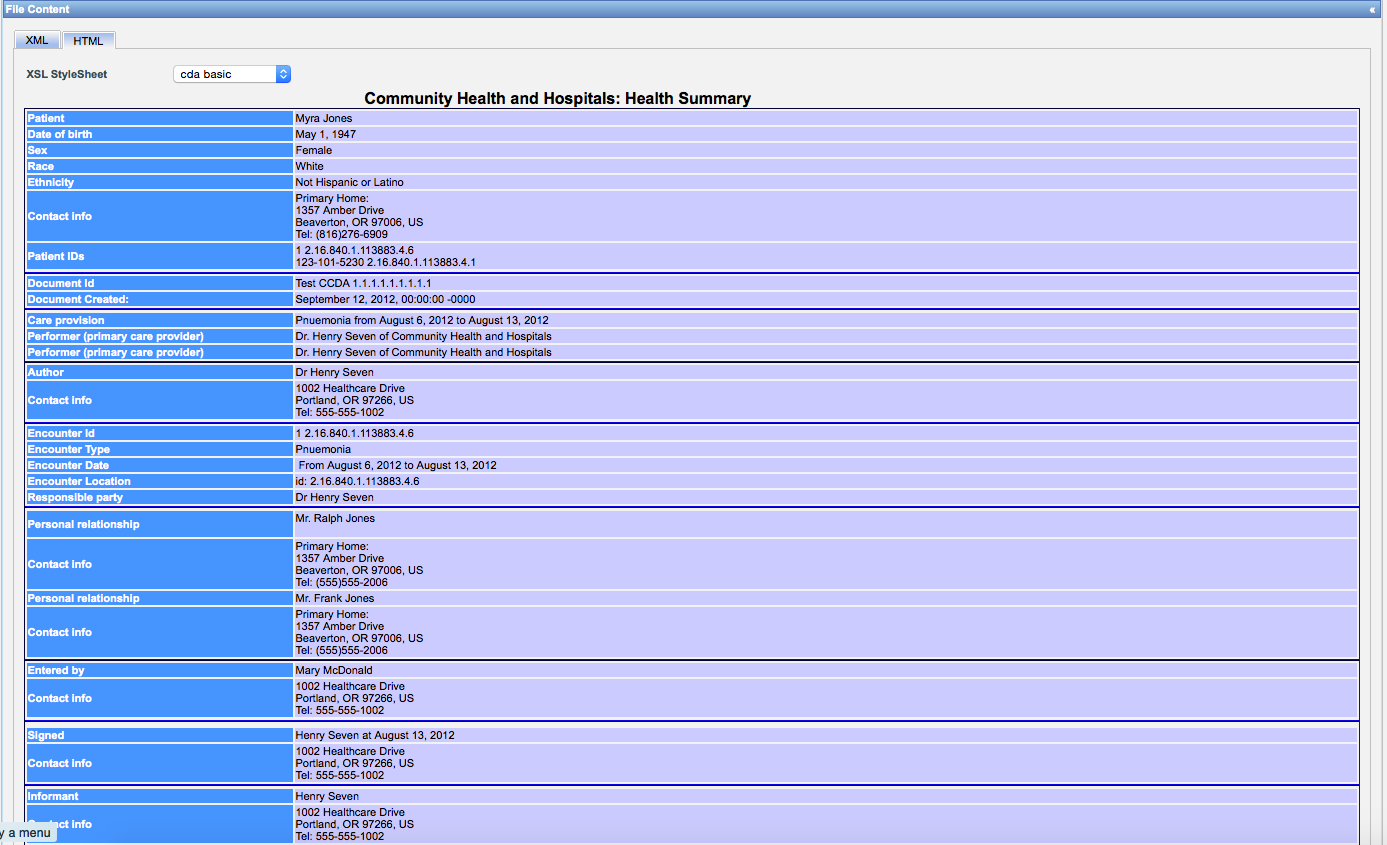 170.314b2_AmbulatoryTOC.xml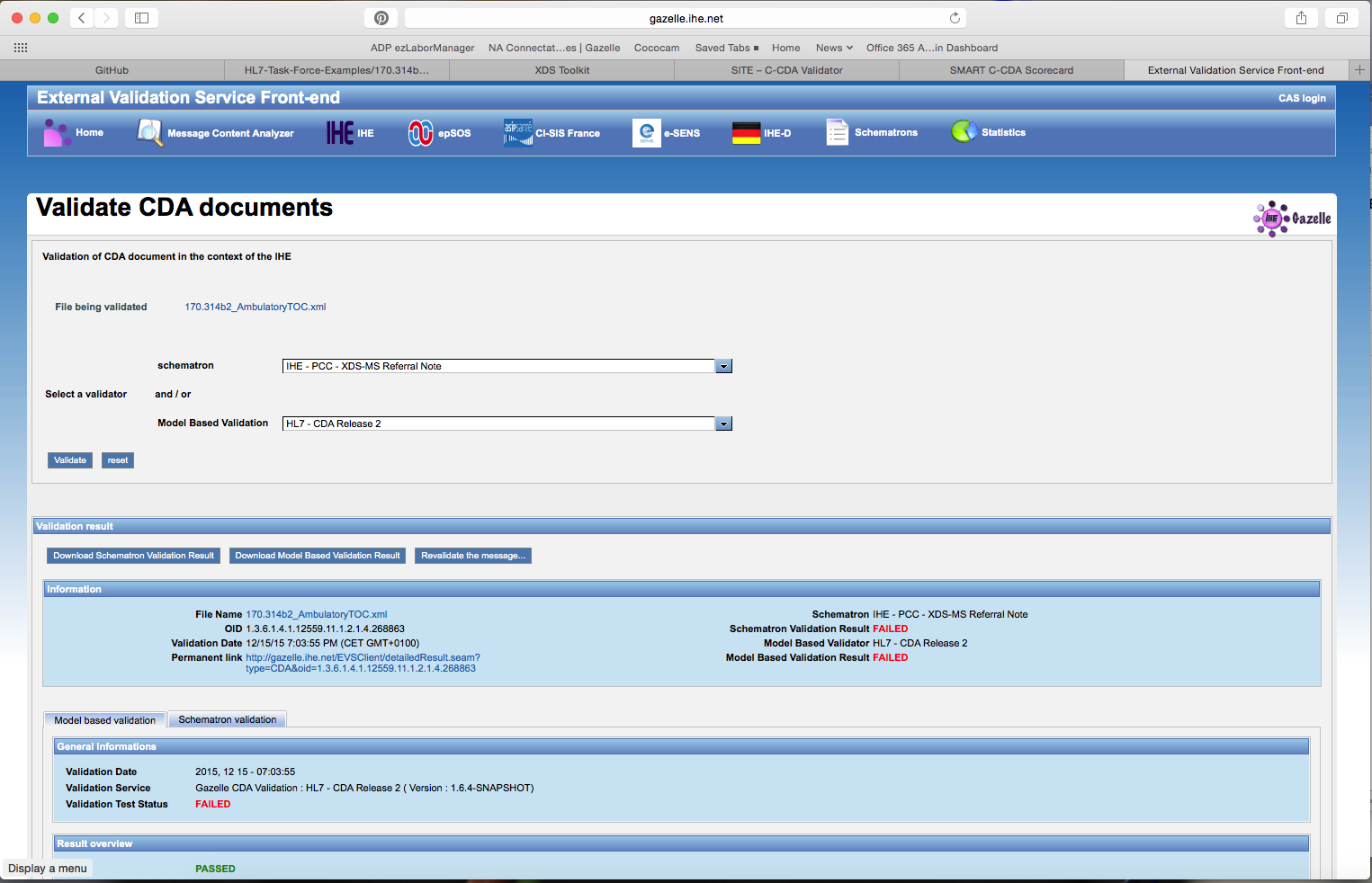 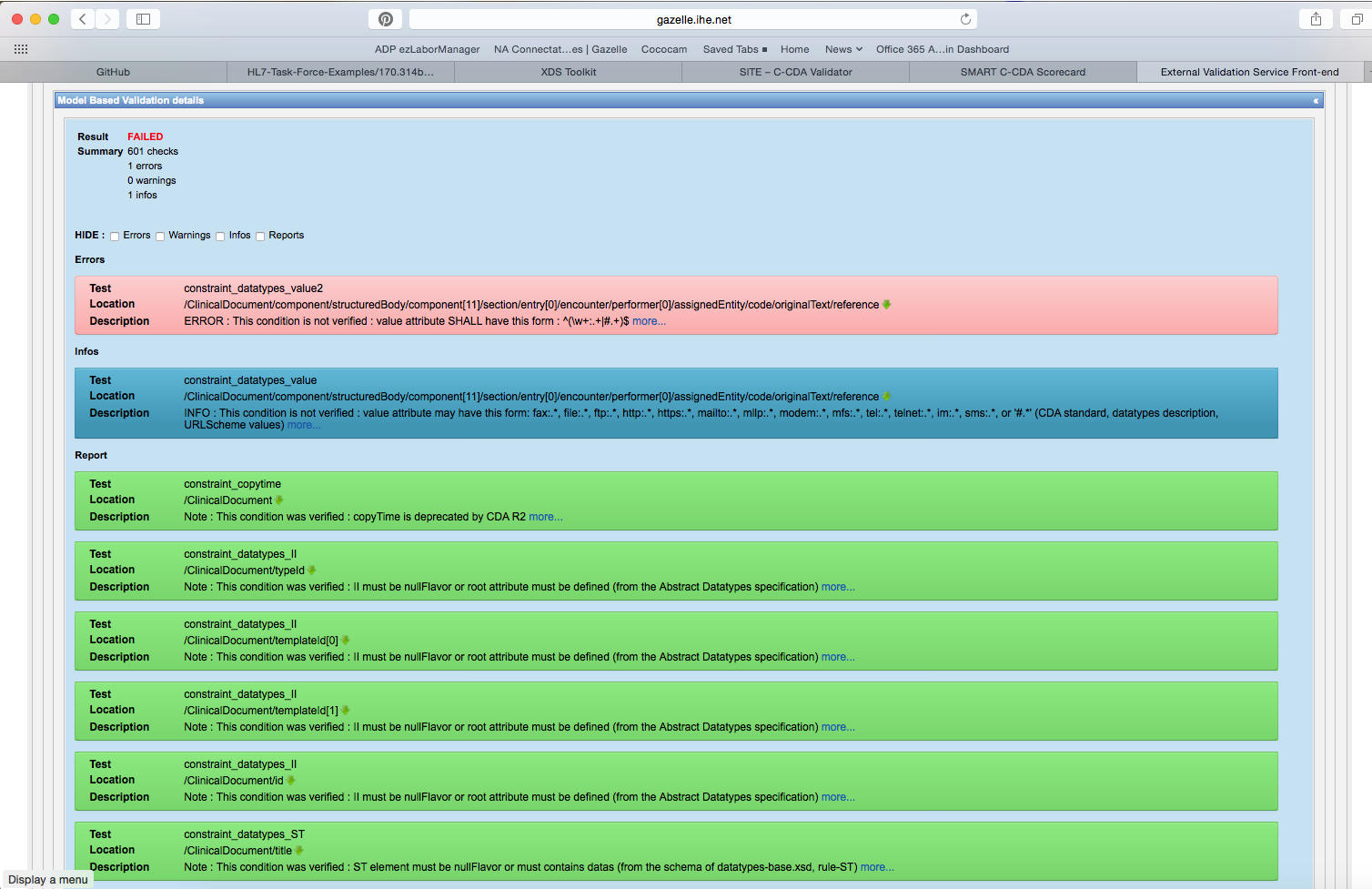 CCDA_CCD_b1_InPatient_v2.xml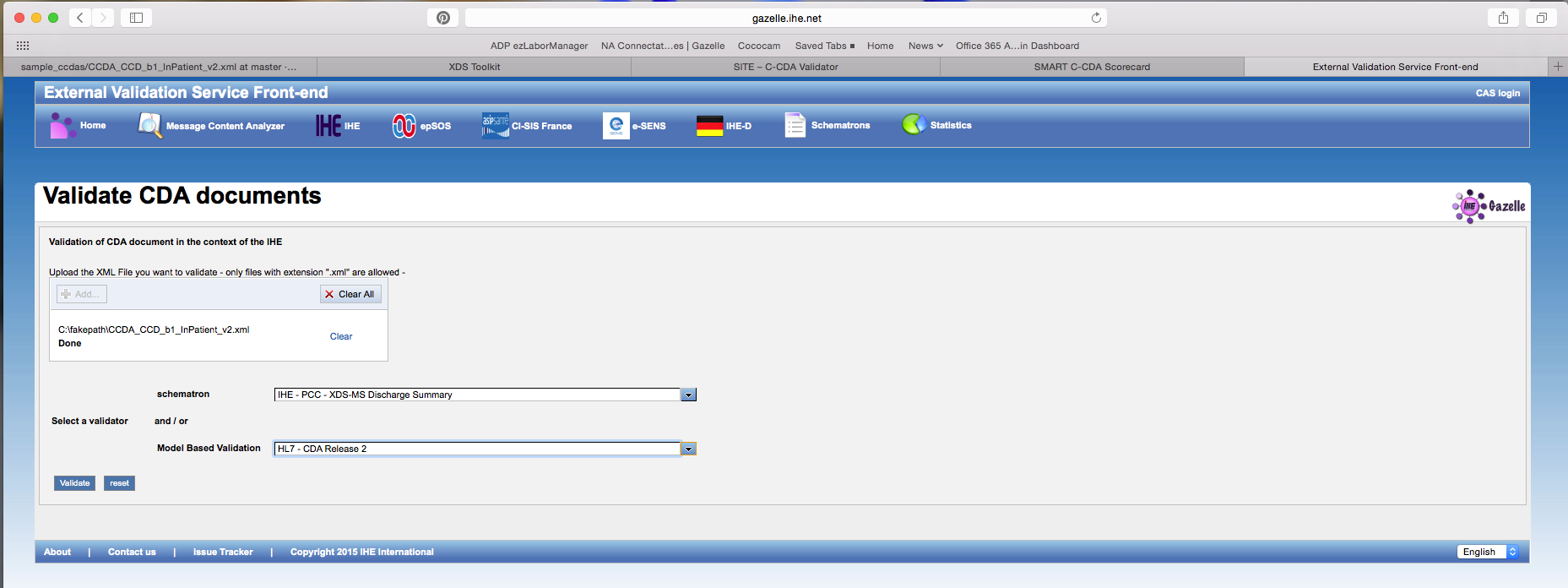 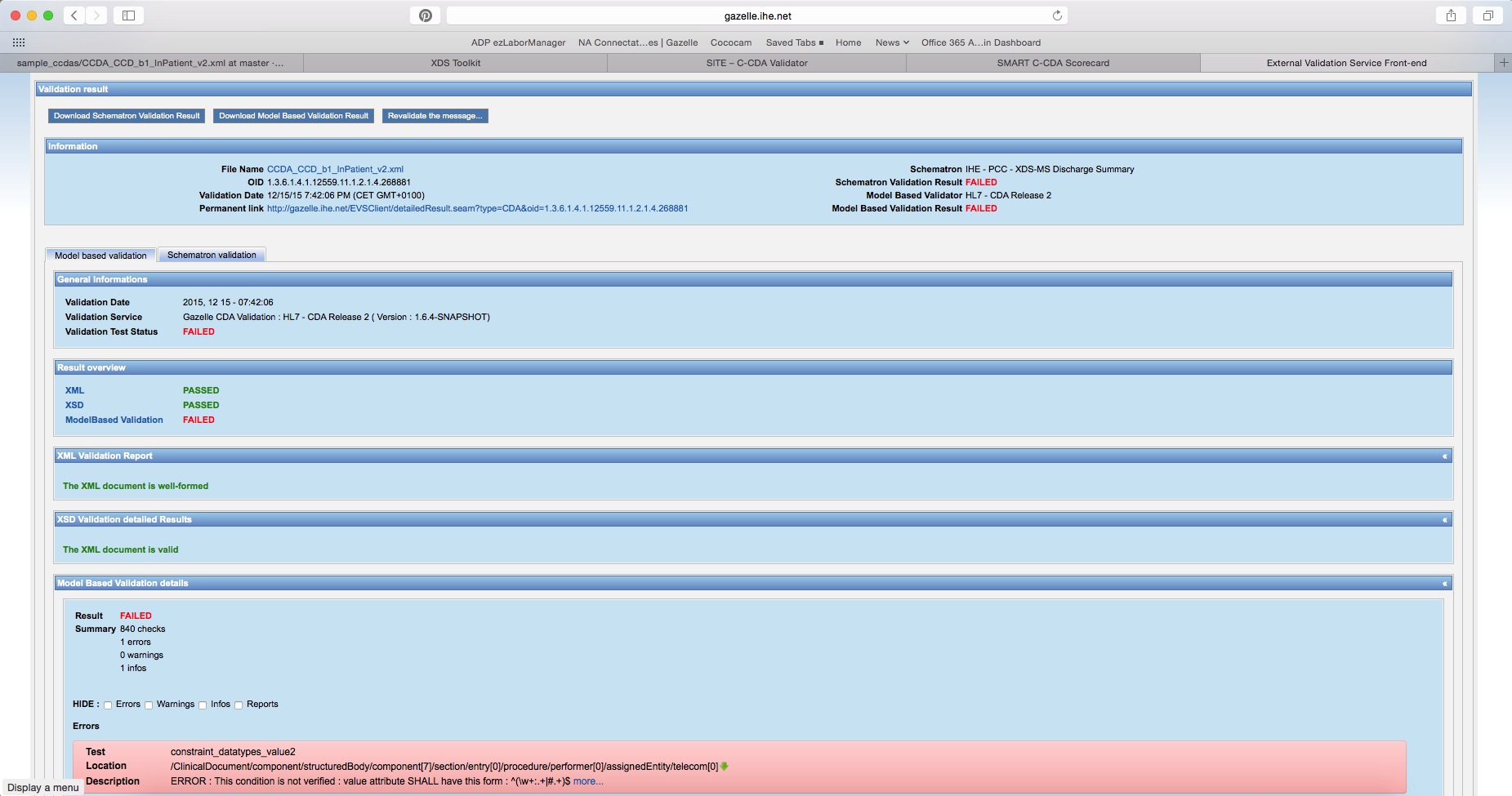 TOC_CCDA_CCD_CompGuideSample_FullXML.xml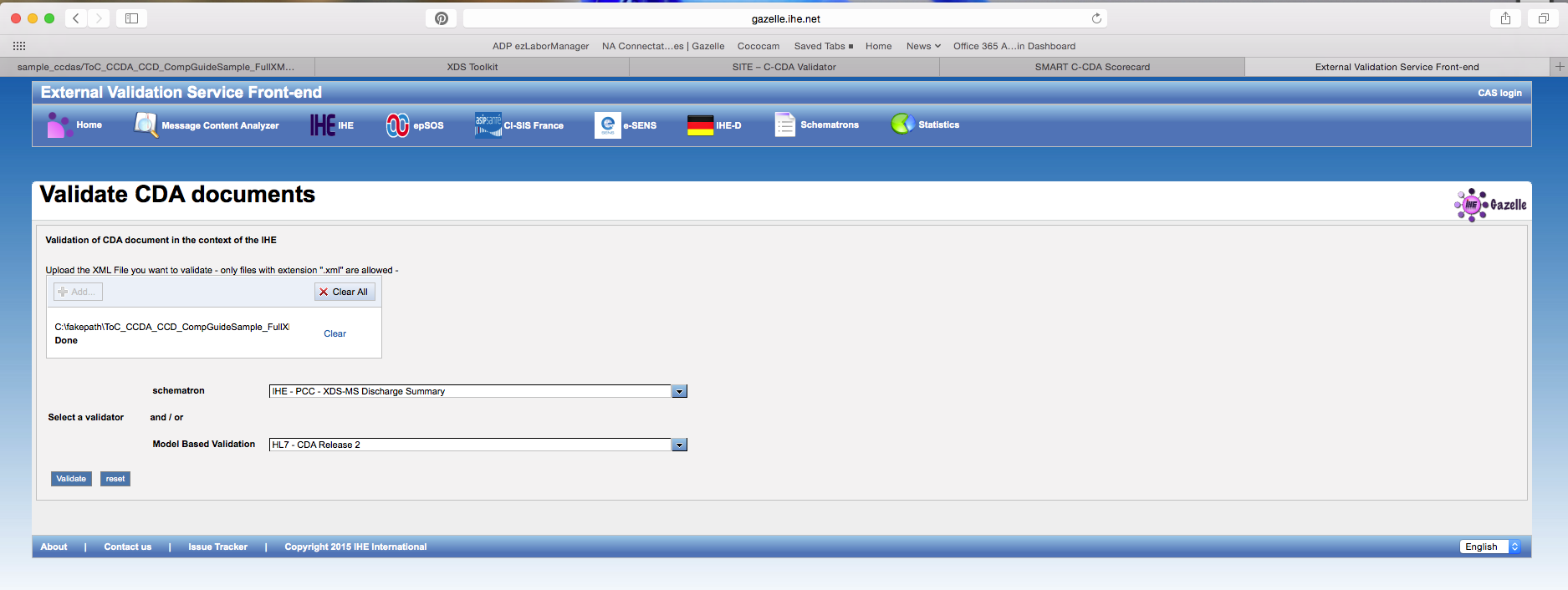 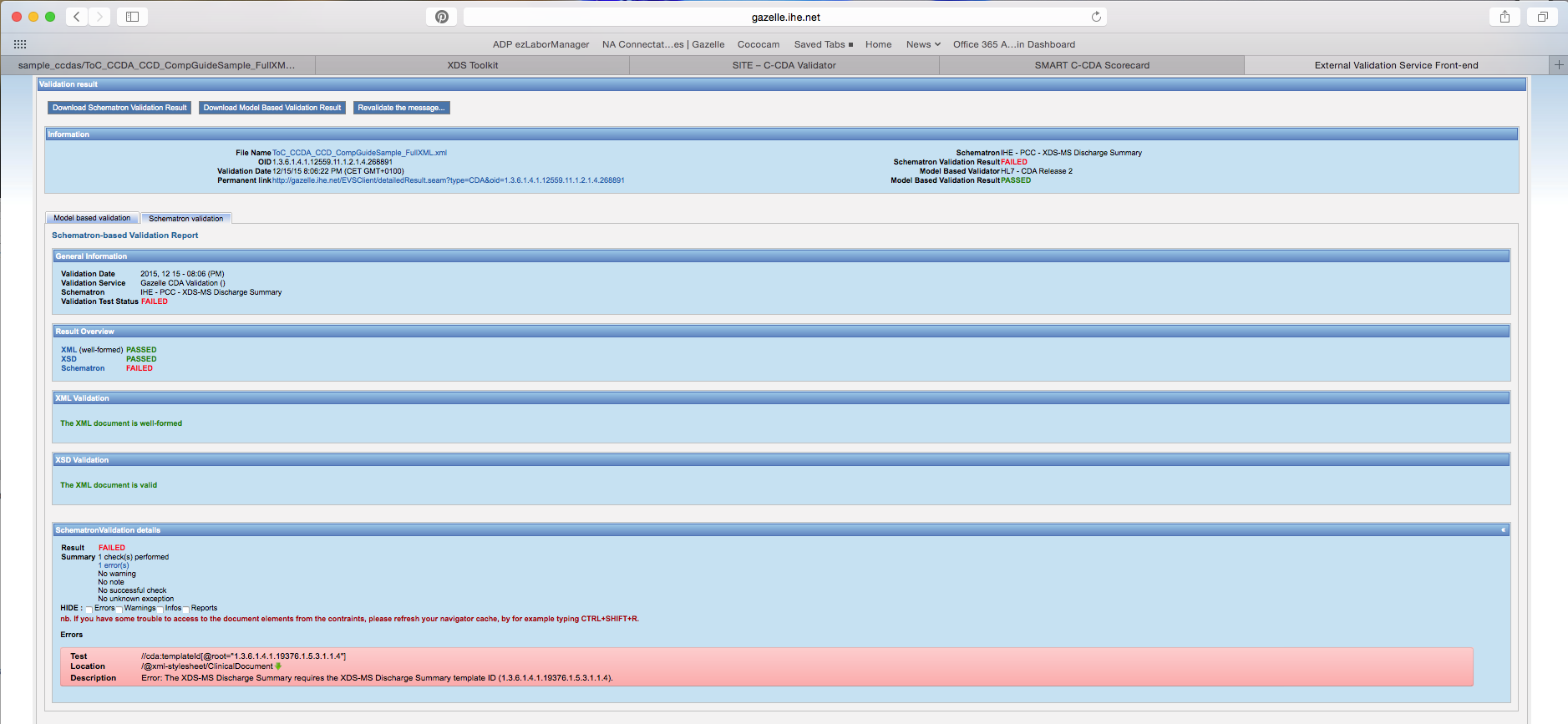  AllNegativeTestingCCDAs.ziphttp://gazelle.ihe.net/EVSClient/cda/validator.seam?extension=C-CDACCDA_CCD_b1_Ambulatoryv2.xml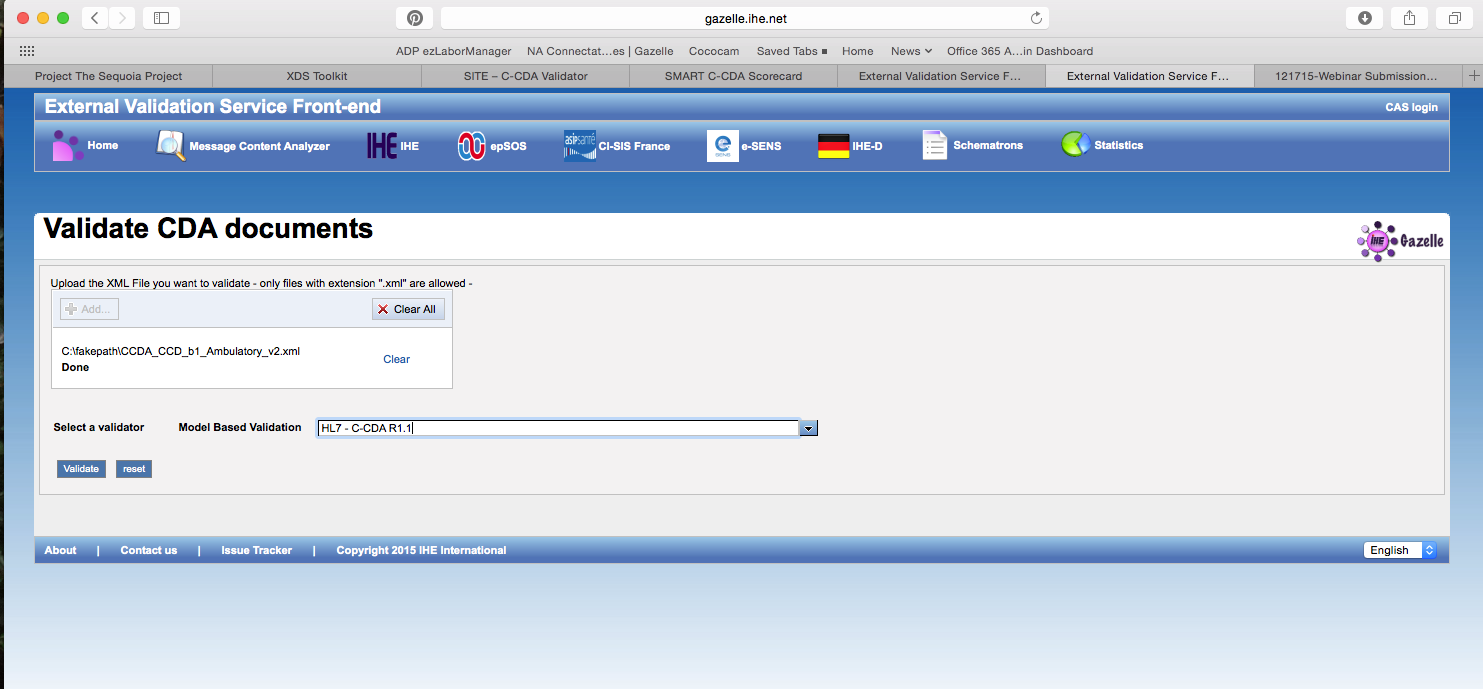 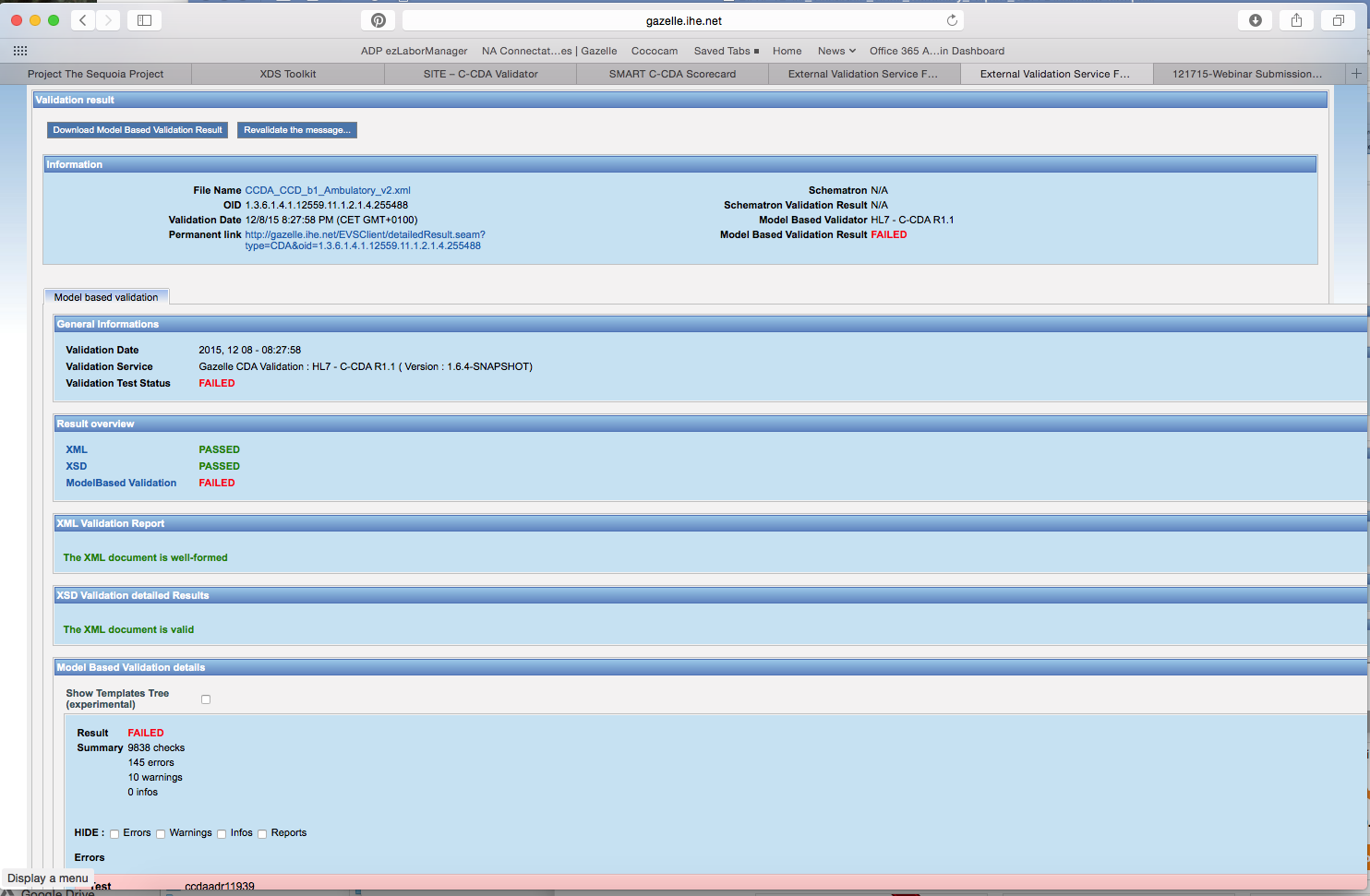 170.314b2_AmbulatoryTOC.xml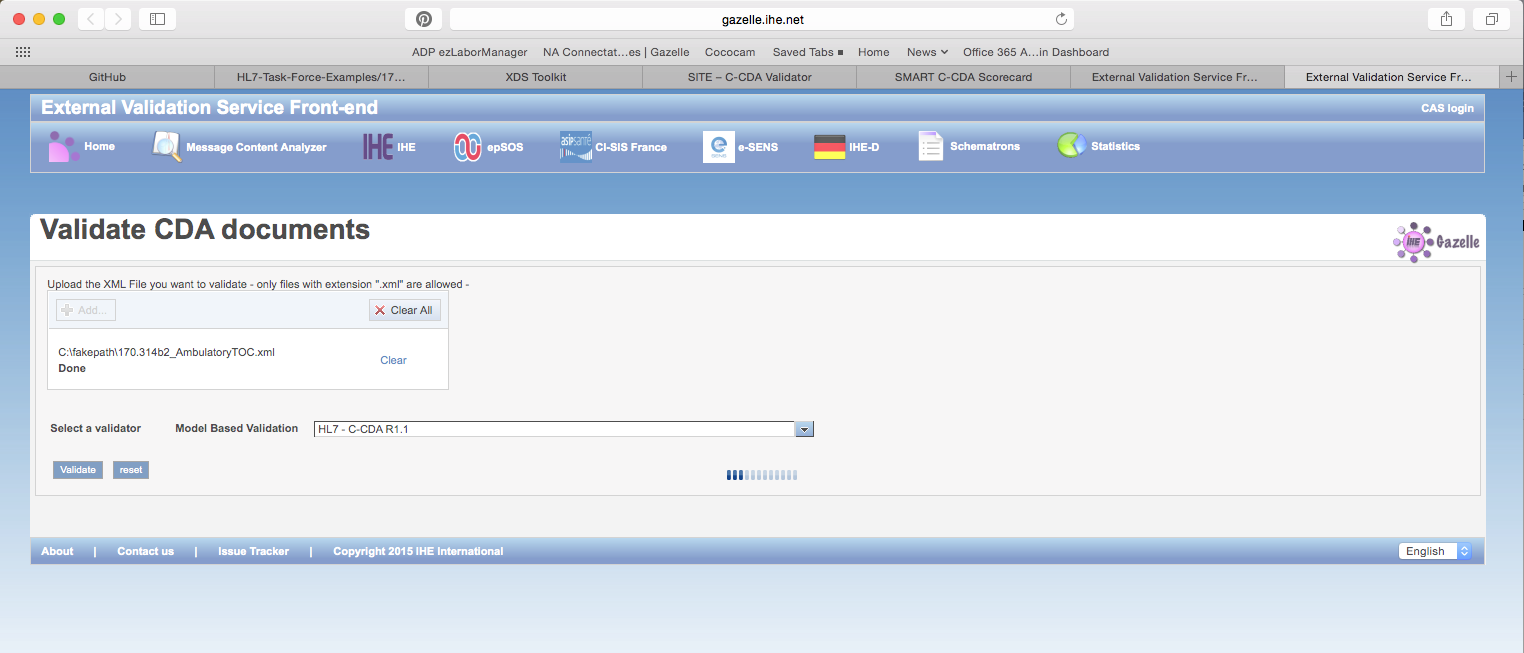 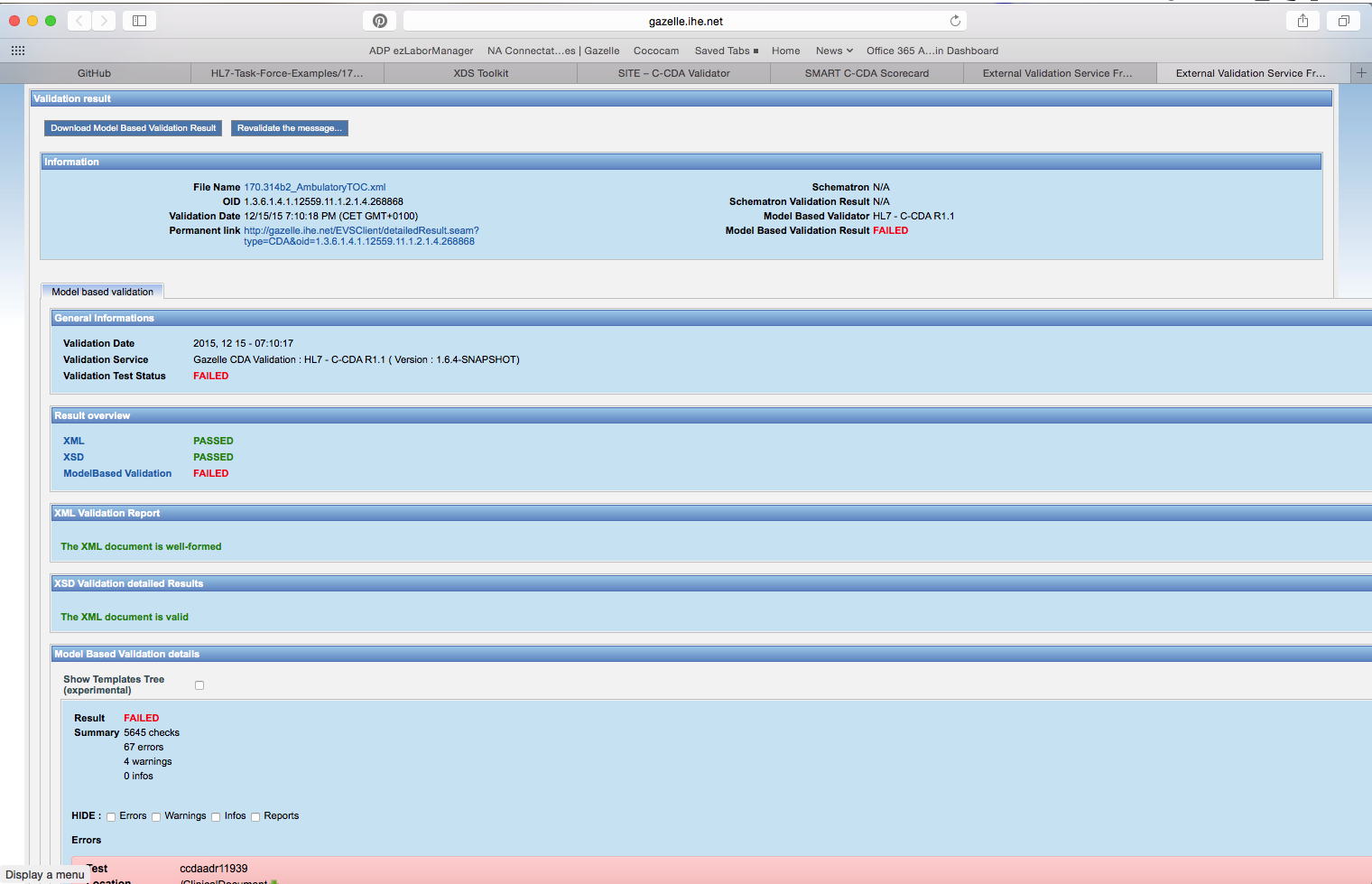 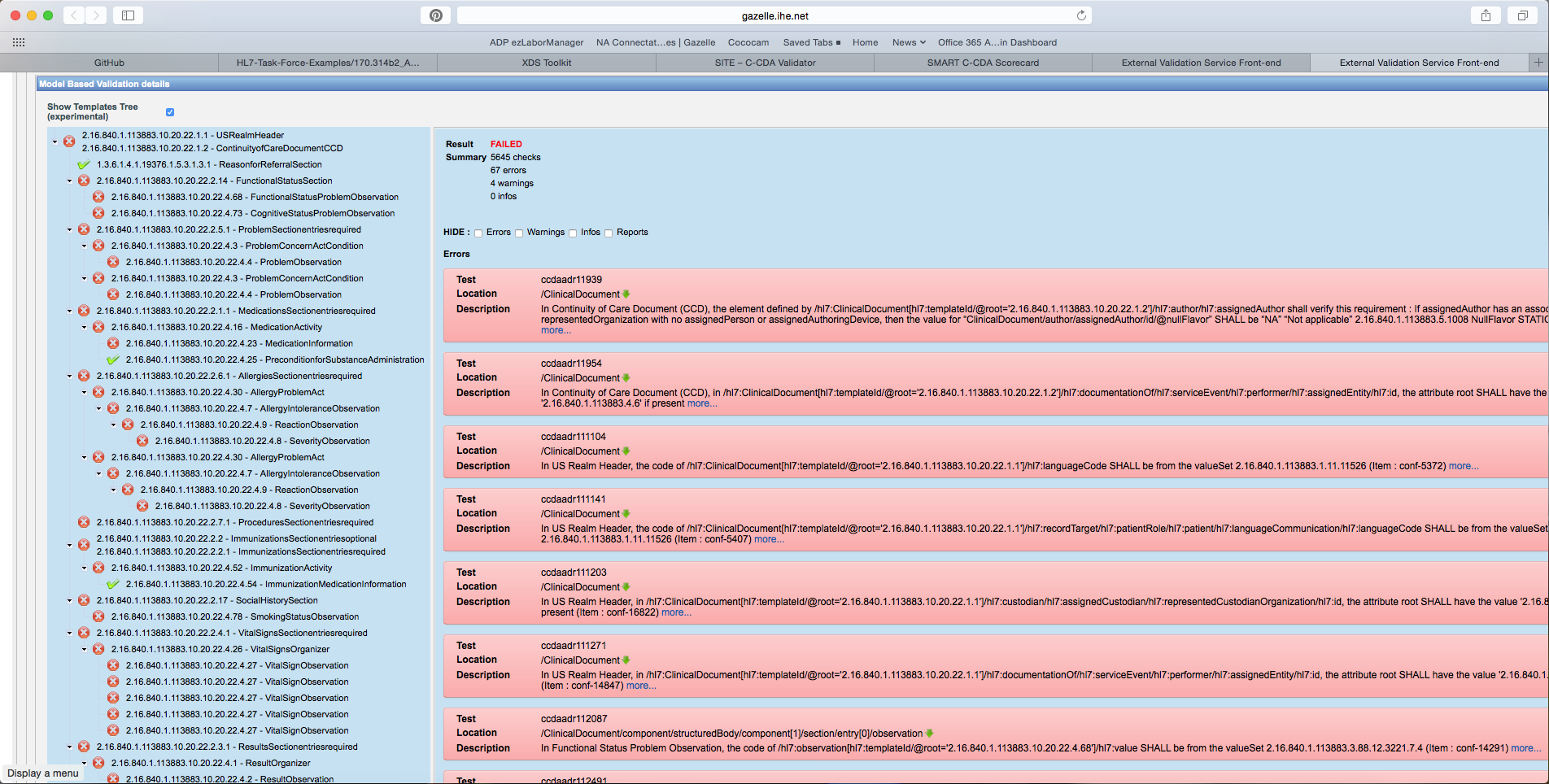 CCDA_CCD_b1_InPatient_v2.xml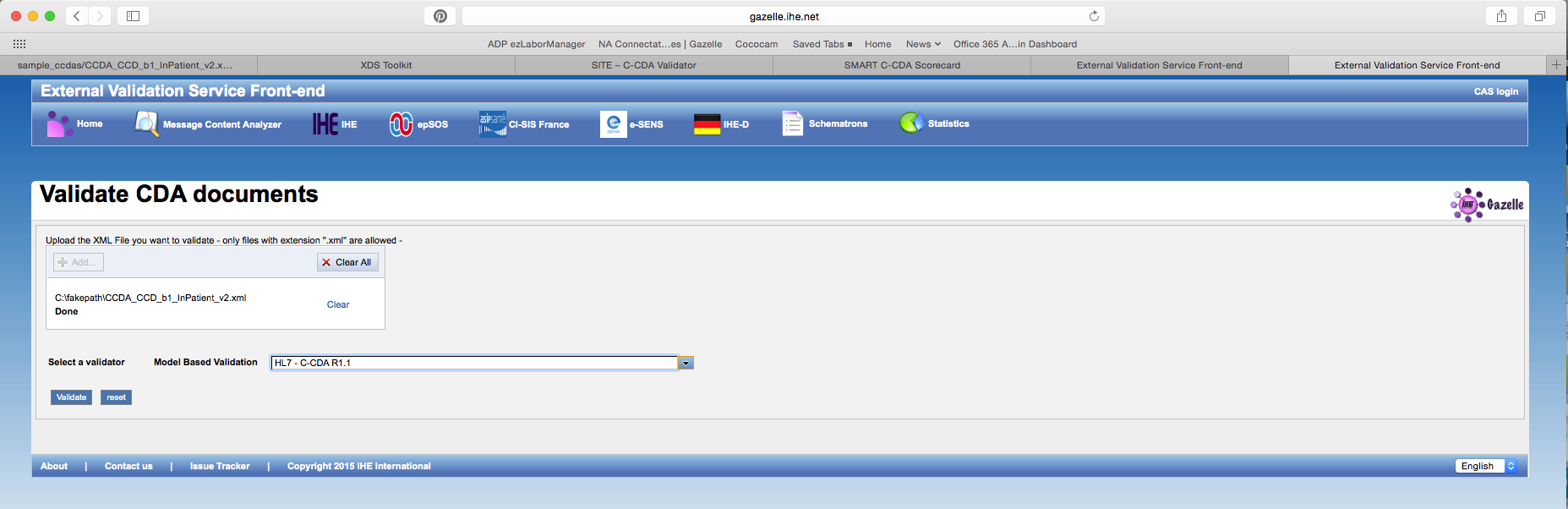 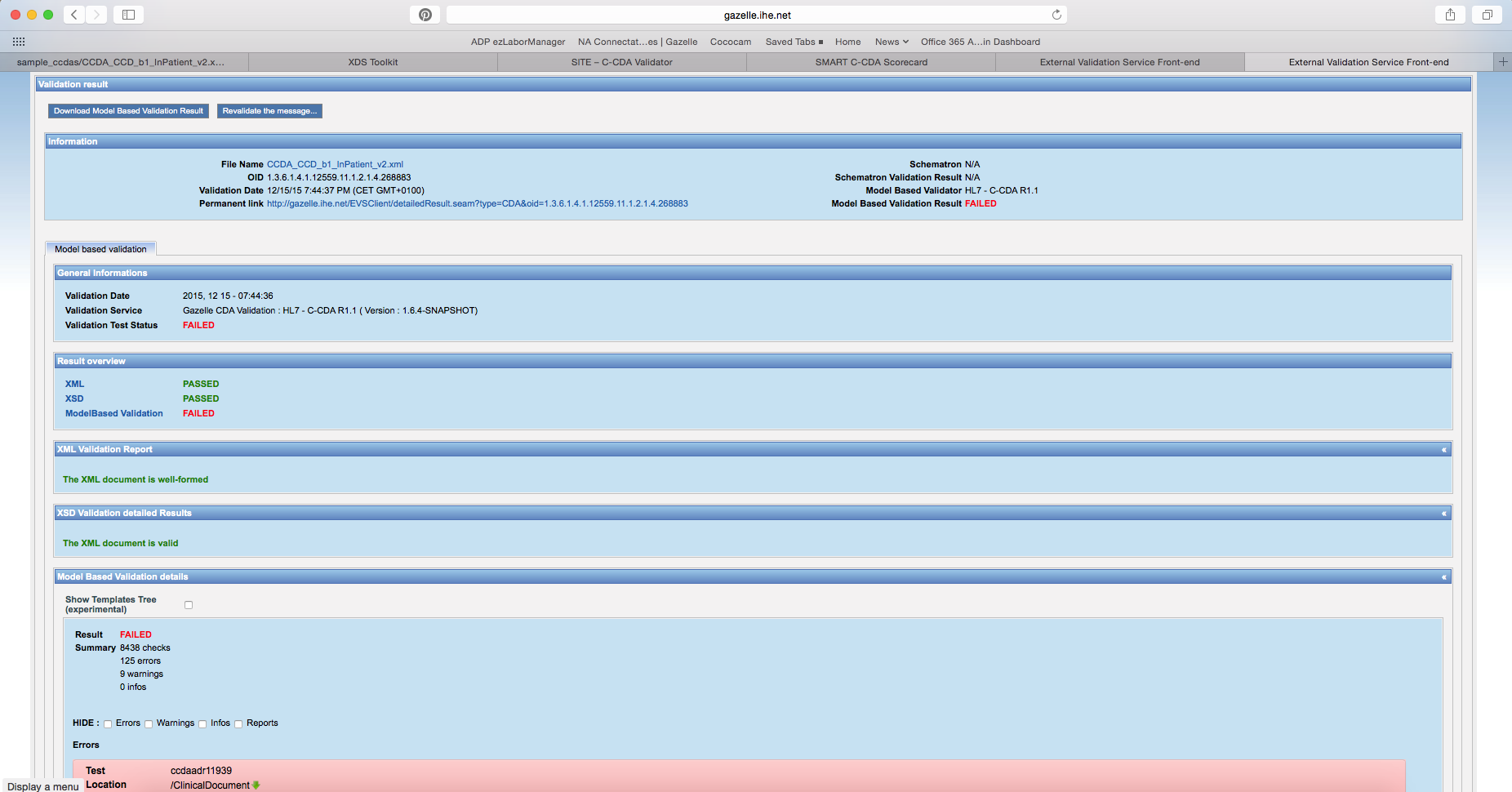 TOC_CCDA_CCD_CompGuideSample_FullXML.xml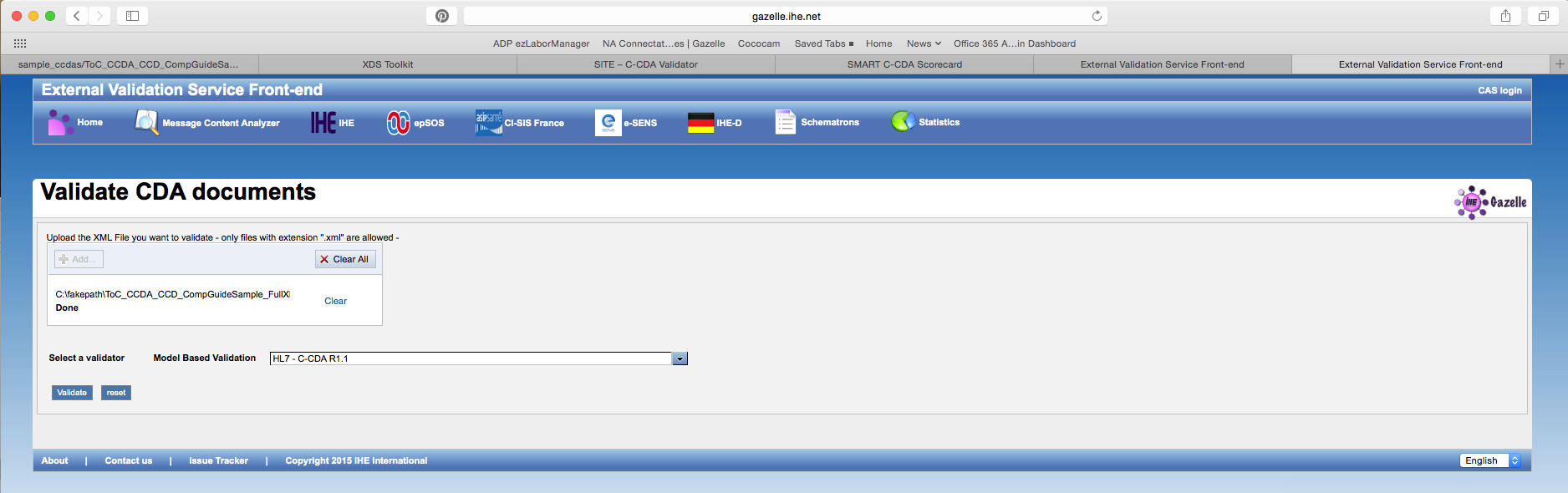 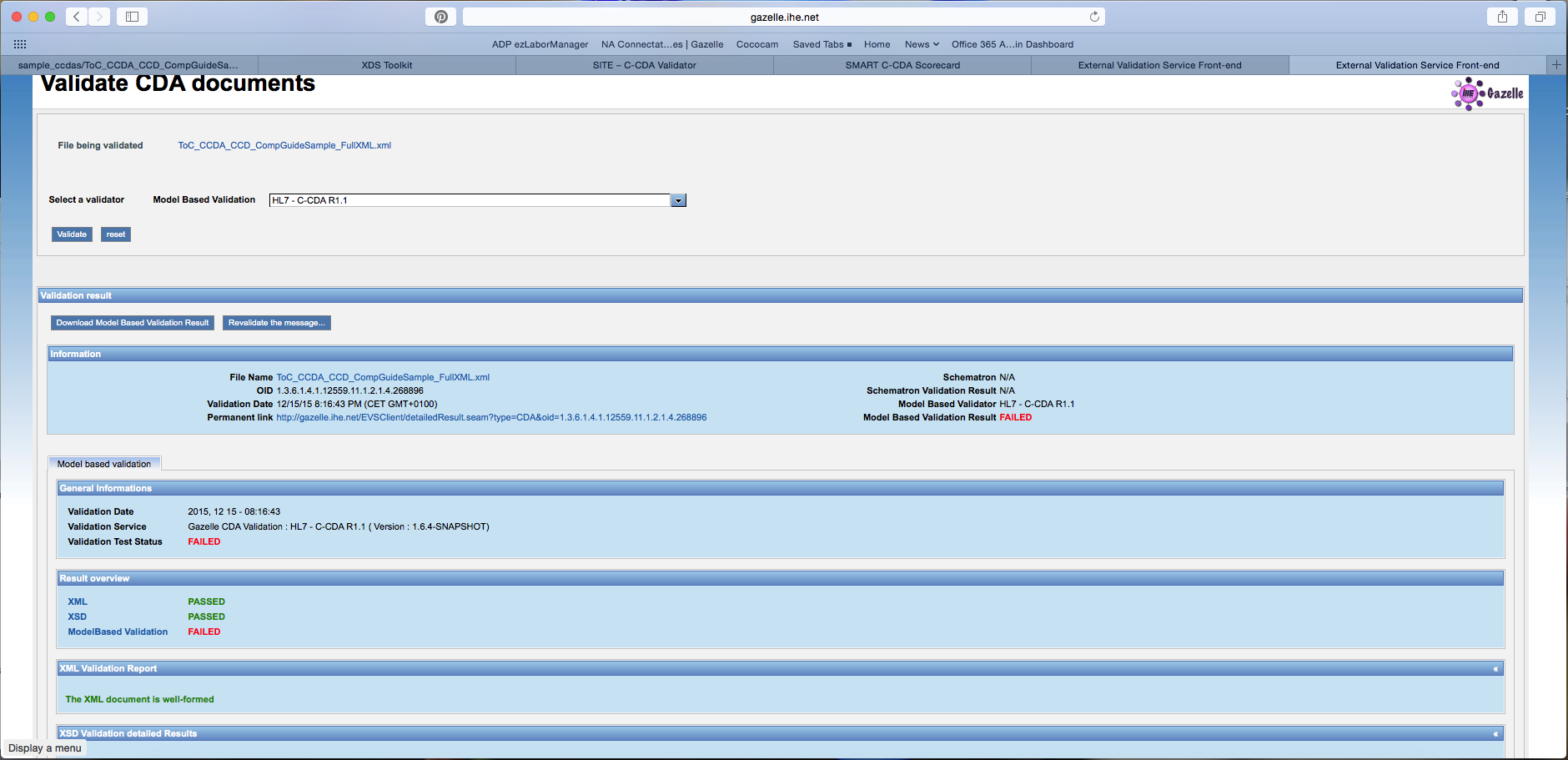  AllNegativeTestingCCDAs.zip